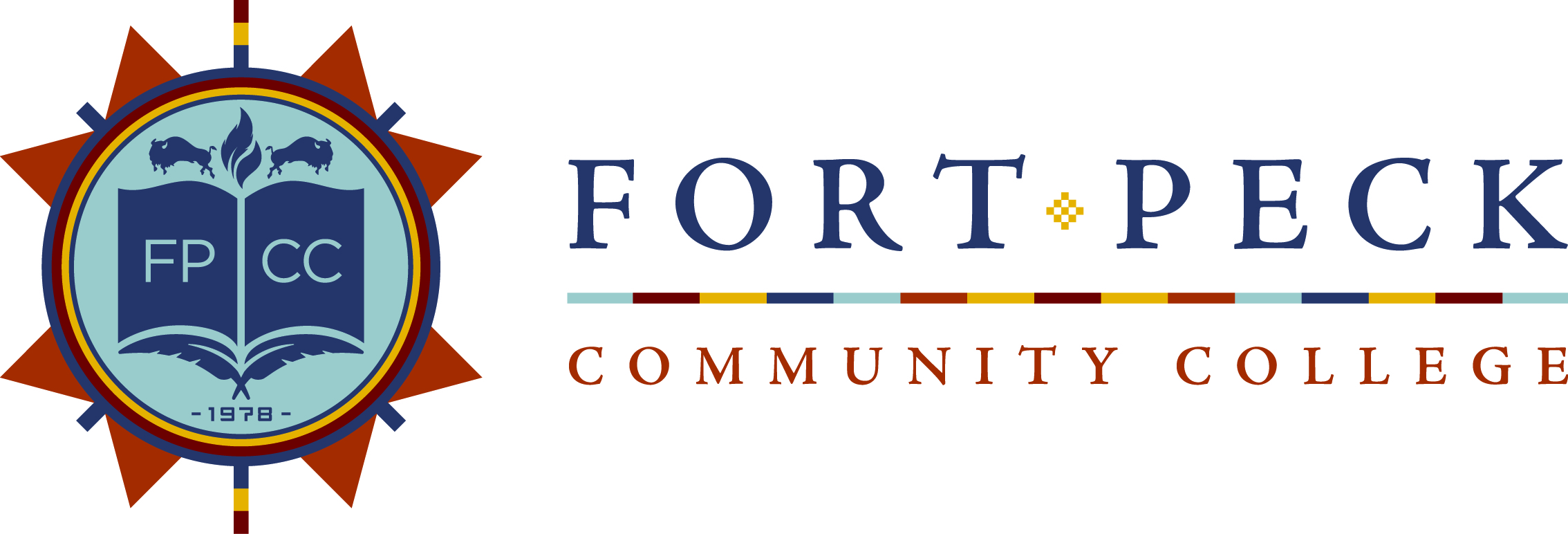  P.O. Box 398  Poplar, Montana 59255  Telephone (406)768-6300 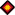 EMPLOYMENT APPLICATIONINSTRUCTIONS: Type or print clearly in dark ink.  You must answer all questions completely and correctly. Incomplete or unsigned applications will not be considered.  Read the job announcement carefully and attach only the information requested.  Applications submitted to the Business Office after the closing date will not be considered.EMPLOYMENT POSITIONEMPLOYMENT POSITIONEMPLOYMENT POSITIONEMPLOYMENT POSITIONEMPLOYMENT POSITIONEMPLOYMENT POSITIONEMPLOYMENT POSITIONEMPLOYMENT POSITIONEMPLOYMENT POSITIONEMPLOYMENT POSITIONEMPLOYMENT POSITIONEMPLOYMENT POSITIONEMPLOYMENT POSITIONEMPLOYMENT POSITIONEMPLOYMENT POSITIONEMPLOYMENT POSITIONEMPLOYMENT POSITIONEMPLOYMENT POSITIONEMPLOYMENT POSITIONEMPLOYMENT POSITIONEMPLOYMENT POSITIONEMPLOYMENT POSITIONEMPLOYMENT POSITIONEMPLOYMENT POSITIONEMPLOYMENT POSITIONEMPLOYMENT POSITIONEMPLOYMENT POSITIONEMPLOYMENT POSITIONEMPLOYMENT POSITIONEMPLOYMENT POSITIONWhat Position are you applying for (One Position per Application):What Position are you applying for (One Position per Application):What Position are you applying for (One Position per Application):What Position are you applying for (One Position per Application):What Position are you applying for (One Position per Application):What Position are you applying for (One Position per Application):What Position are you applying for (One Position per Application):What Position are you applying for (One Position per Application):What Position are you applying for (One Position per Application):What Position are you applying for (One Position per Application):What Position are you applying for (One Position per Application):What Position are you applying for (One Position per Application):What Position are you applying for (One Position per Application):What Position are you applying for (One Position per Application):What Position are you applying for (One Position per Application):What Position are you applying for (One Position per Application):What Position are you applying for (One Position per Application):What Position are you applying for (One Position per Application):What Position are you applying for (One Position per Application):What Position are you applying for (One Position per Application):Date:Date:Date:Date:Date:Date:Date:Date:Date:Date:Are you available to work?                 _______ Full Time      _______ Part Time     _______ TemporaryAre you available to work?                 _______ Full Time      _______ Part Time     _______ TemporaryAre you available to work?                 _______ Full Time      _______ Part Time     _______ TemporaryAre you available to work?                 _______ Full Time      _______ Part Time     _______ TemporaryAre you available to work?                 _______ Full Time      _______ Part Time     _______ TemporaryAre you available to work?                 _______ Full Time      _______ Part Time     _______ TemporaryAre you available to work?                 _______ Full Time      _______ Part Time     _______ TemporaryAre you available to work?                 _______ Full Time      _______ Part Time     _______ TemporaryAre you available to work?                 _______ Full Time      _______ Part Time     _______ TemporaryAre you available to work?                 _______ Full Time      _______ Part Time     _______ TemporaryAre you available to work?                 _______ Full Time      _______ Part Time     _______ TemporaryAre you available to work?                 _______ Full Time      _______ Part Time     _______ TemporaryAre you available to work?                 _______ Full Time      _______ Part Time     _______ TemporaryAre you available to work?                 _______ Full Time      _______ Part Time     _______ TemporaryAre you available to work?                 _______ Full Time      _______ Part Time     _______ TemporaryAre you available to work?                 _______ Full Time      _______ Part Time     _______ TemporaryAre you available to work?                 _______ Full Time      _______ Part Time     _______ TemporaryAre you available to work?                 _______ Full Time      _______ Part Time     _______ TemporaryAre you available to work?                 _______ Full Time      _______ Part Time     _______ TemporaryAre you available to work?                 _______ Full Time      _______ Part Time     _______ TemporaryAre you available to work?                 _______ Full Time      _______ Part Time     _______ TemporaryAre you available to work?                 _______ Full Time      _______ Part Time     _______ TemporaryAre you available to work?                 _______ Full Time      _______ Part Time     _______ TemporaryAre you available to work?                 _______ Full Time      _______ Part Time     _______ TemporaryAre you available to work?                 _______ Full Time      _______ Part Time     _______ TemporaryAre you available to work?                 _______ Full Time      _______ Part Time     _______ TemporaryAre you available to work?                 _______ Full Time      _______ Part Time     _______ TemporaryAre you available to work?                 _______ Full Time      _______ Part Time     _______ TemporaryAre you available to work?                 _______ Full Time      _______ Part Time     _______ TemporaryAre you available to work?                 _______ Full Time      _______ Part Time     _______ TemporaryPERSONAL INFORMATIONPERSONAL INFORMATIONPERSONAL INFORMATIONPERSONAL INFORMATIONPERSONAL INFORMATIONPERSONAL INFORMATIONPERSONAL INFORMATIONPERSONAL INFORMATIONPERSONAL INFORMATIONPERSONAL INFORMATIONPERSONAL INFORMATIONPERSONAL INFORMATIONPERSONAL INFORMATIONPERSONAL INFORMATIONPERSONAL INFORMATIONPERSONAL INFORMATIONPERSONAL INFORMATIONPERSONAL INFORMATIONPERSONAL INFORMATIONPERSONAL INFORMATIONPERSONAL INFORMATIONPERSONAL INFORMATIONPERSONAL INFORMATIONPERSONAL INFORMATIONPERSONAL INFORMATIONPERSONAL INFORMATIONPERSONAL INFORMATIONPERSONAL INFORMATIONPERSONAL INFORMATIONPERSONAL INFORMATIONLast Name:Last Name:Last Name:Last Name:Last Name:Last Name:Last Name:Last Name:Last Name:First Name:First Name:First Name:First Name:First Name:First Name:First Name:First Name:First Name:First Name:Middle Name:Middle Name:Middle Name:Middle Name:Middle Name:Middle Name:Middle Name:Middle Name:Middle Name:Middle Name:Middle Name:Mailing Address:Mailing Address:Mailing Address:Mailing Address:Mailing Address:Mailing Address:Mailing Address:Mailing Address:Mailing Address:City, State:City, State:City, State:City, State:City, State:City, State:City, State:City, State:City, State:City, State:Zip Code:Zip Code:Zip Code:Zip Code:Zip Code:Zip Code:Zip Code:Zip Code:Zip Code:Zip Code:Zip Code:Home/Cell Phone Number:Home/Cell Phone Number:Home/Cell Phone Number:Home/Cell Phone Number:Business Phone Number:Business Phone Number:Business Phone Number:Business Phone Number:Business Phone Number:Business Phone Number:Business Phone Number:Business Phone Number:Business Phone Number:Business Phone Number:Business Phone Number:E-mail Address (optional):E-mail Address (optional):E-mail Address (optional):E-mail Address (optional):E-mail Address (optional):E-mail Address (optional):E-mail Address (optional):E-mail Address (optional):E-mail Address (optional):E-mail Address (optional):E-mail Address (optional):E-mail Address (optional):E-mail Address (optional):E-mail Address (optional):E-mail Address (optional):Date of Birth:Date of Birth:Social Security Number:Social Security Number:Social Security Number:Social Security Number:Social Security Number:Social Security Number:Social Security Number:Social Security Number:Social Security Number:Social Security Number:For Male Applicants Only: Are you registered with the Selective Service?                                          ______ YES    ______  NOFor Male Applicants Only: Are you registered with the Selective Service?                                          ______ YES    ______  NOFor Male Applicants Only: Are you registered with the Selective Service?                                          ______ YES    ______  NOFor Male Applicants Only: Are you registered with the Selective Service?                                          ______ YES    ______  NOFor Male Applicants Only: Are you registered with the Selective Service?                                          ______ YES    ______  NOFor Male Applicants Only: Are you registered with the Selective Service?                                          ______ YES    ______  NOFor Male Applicants Only: Are you registered with the Selective Service?                                          ______ YES    ______  NOFor Male Applicants Only: Are you registered with the Selective Service?                                          ______ YES    ______  NOFor Male Applicants Only: Are you registered with the Selective Service?                                          ______ YES    ______  NOFor Male Applicants Only: Are you registered with the Selective Service?                                          ______ YES    ______  NOFor Male Applicants Only: Are you registered with the Selective Service?                                          ______ YES    ______  NOFor Male Applicants Only: Are you registered with the Selective Service?                                          ______ YES    ______  NOFor Male Applicants Only: Are you registered with the Selective Service?                                          ______ YES    ______  NOFor Male Applicants Only: Are you registered with the Selective Service?                                          ______ YES    ______  NOFor Male Applicants Only: Are you registered with the Selective Service?                                          ______ YES    ______  NOFor Male Applicants Only: Are you registered with the Selective Service?                                          ______ YES    ______  NOFor Male Applicants Only: Are you registered with the Selective Service?                                          ______ YES    ______  NOFor Male Applicants Only: Are you registered with the Selective Service?                                          ______ YES    ______  NOAre you a member of a Federally Recognized Tribe?_____ YES _____ NOAre you a member of a Federally Recognized Tribe?_____ YES _____ NOAre you a member of a Federally Recognized Tribe?_____ YES _____ NOAre you a member of a Federally Recognized Tribe?_____ YES _____ NOAre you a member of a Federally Recognized Tribe?_____ YES _____ NOAre you a member of a Federally Recognized Tribe?_____ YES _____ NOAre you a member of a Federally Recognized Tribe?_____ YES _____ NOIf Yes, Where?If Yes, Where?If Yes, Where?If Yes, Where?Name of Tribe:Name of Tribe:Name of Tribe:Name of Tribe:Name of Tribe:Name of Tribe:Name of Tribe:Name of Tribe:Name of Tribe:Name of Tribe:Name of Tribe:Tribal Status:___FULL___ASSOCIATETribal Status:___FULL___ASSOCIATETribal Status:___FULL___ASSOCIATETribal Status:___FULL___ASSOCIATETribal Status:___FULL___ASSOCIATETribal Status:___FULL___ASSOCIATETribal Status:___FULL___ASSOCIATETribal Status:___FULL___ASSOCIATEAn Equal Opportunity Employer  An Equal Opportunity Employer  An Equal Opportunity Employer  An Equal Opportunity Employer  An Equal Opportunity Employer  An Equal Opportunity Employer  An Equal Opportunity Employer  An Equal Opportunity Employer  An Equal Opportunity Employer  An Equal Opportunity Employer  An Equal Opportunity Employer  An Equal Opportunity Employer  An Equal Opportunity Employer  An Equal Opportunity Employer  An Equal Opportunity Employer  An Equal Opportunity Employer  An Equal Opportunity Employer  An Equal Opportunity Employer  An Equal Opportunity Employer  An Equal Opportunity Employer  An Equal Opportunity Employer  An Equal Opportunity Employer  An Equal Opportunity Employer  An Equal Opportunity Employer  An Equal Opportunity Employer  An Equal Opportunity Employer  An Equal Opportunity Employer  An Equal Opportunity Employer  An Equal Opportunity Employer  An Equal Opportunity Employer  EDUCATIONAL HISTORYEDUCATIONAL HISTORYEDUCATIONAL HISTORYEDUCATIONAL HISTORYEDUCATIONAL HISTORYEDUCATIONAL HISTORYEDUCATIONAL HISTORYEDUCATIONAL HISTORYEDUCATIONAL HISTORYEDUCATIONAL HISTORYEDUCATIONAL HISTORYEDUCATIONAL HISTORYEDUCATIONAL HISTORYEDUCATIONAL HISTORYEDUCATIONAL HISTORYEDUCATIONAL HISTORYEDUCATIONAL HISTORYEDUCATIONAL HISTORYEDUCATIONAL HISTORYEDUCATIONAL HISTORYEDUCATIONAL HISTORYEDUCATIONAL HISTORYEDUCATIONAL HISTORYEDUCATIONAL HISTORYEDUCATIONAL HISTORYEDUCATIONAL HISTORYEDUCATIONAL HISTORYEDUCATIONAL HISTORYEDUCATIONAL HISTORYEDUCATIONAL HISTORYDo you have a High School Diploma or GED?         _____ High School Diploma  _____ GED  _____ None(If you have a HS Diploma/GED, please answer the questions below)                                                                                 Do you have a High School Diploma or GED?         _____ High School Diploma  _____ GED  _____ None(If you have a HS Diploma/GED, please answer the questions below)                                                                                 Do you have a High School Diploma or GED?         _____ High School Diploma  _____ GED  _____ None(If you have a HS Diploma/GED, please answer the questions below)                                                                                 Do you have a High School Diploma or GED?         _____ High School Diploma  _____ GED  _____ None(If you have a HS Diploma/GED, please answer the questions below)                                                                                 Do you have a High School Diploma or GED?         _____ High School Diploma  _____ GED  _____ None(If you have a HS Diploma/GED, please answer the questions below)                                                                                 Do you have a High School Diploma or GED?         _____ High School Diploma  _____ GED  _____ None(If you have a HS Diploma/GED, please answer the questions below)                                                                                 Do you have a High School Diploma or GED?         _____ High School Diploma  _____ GED  _____ None(If you have a HS Diploma/GED, please answer the questions below)                                                                                 Do you have a High School Diploma or GED?         _____ High School Diploma  _____ GED  _____ None(If you have a HS Diploma/GED, please answer the questions below)                                                                                 Do you have a High School Diploma or GED?         _____ High School Diploma  _____ GED  _____ None(If you have a HS Diploma/GED, please answer the questions below)                                                                                 Do you have a High School Diploma or GED?         _____ High School Diploma  _____ GED  _____ None(If you have a HS Diploma/GED, please answer the questions below)                                                                                 Do you have a High School Diploma or GED?         _____ High School Diploma  _____ GED  _____ None(If you have a HS Diploma/GED, please answer the questions below)                                                                                 Do you have a High School Diploma or GED?         _____ High School Diploma  _____ GED  _____ None(If you have a HS Diploma/GED, please answer the questions below)                                                                                 Do you have a High School Diploma or GED?         _____ High School Diploma  _____ GED  _____ None(If you have a HS Diploma/GED, please answer the questions below)                                                                                 Do you have a High School Diploma or GED?         _____ High School Diploma  _____ GED  _____ None(If you have a HS Diploma/GED, please answer the questions below)                                                                                 Do you have a High School Diploma or GED?         _____ High School Diploma  _____ GED  _____ None(If you have a HS Diploma/GED, please answer the questions below)                                                                                 Do you have a High School Diploma or GED?         _____ High School Diploma  _____ GED  _____ None(If you have a HS Diploma/GED, please answer the questions below)                                                                                 Do you have a High School Diploma or GED?         _____ High School Diploma  _____ GED  _____ None(If you have a HS Diploma/GED, please answer the questions below)                                                                                 Do you have a High School Diploma or GED?         _____ High School Diploma  _____ GED  _____ None(If you have a HS Diploma/GED, please answer the questions below)                                                                                 Do you have a High School Diploma or GED?         _____ High School Diploma  _____ GED  _____ None(If you have a HS Diploma/GED, please answer the questions below)                                                                                 Do you have a High School Diploma or GED?         _____ High School Diploma  _____ GED  _____ None(If you have a HS Diploma/GED, please answer the questions below)                                                                                 Do you have a High School Diploma or GED?         _____ High School Diploma  _____ GED  _____ None(If you have a HS Diploma/GED, please answer the questions below)                                                                                 Do you have a High School Diploma or GED?         _____ High School Diploma  _____ GED  _____ None(If you have a HS Diploma/GED, please answer the questions below)                                                                                 Do you have a High School Diploma or GED?         _____ High School Diploma  _____ GED  _____ None(If you have a HS Diploma/GED, please answer the questions below)                                                                                 Do you have a High School Diploma or GED?         _____ High School Diploma  _____ GED  _____ None(If you have a HS Diploma/GED, please answer the questions below)                                                                                 Do you have a High School Diploma or GED?         _____ High School Diploma  _____ GED  _____ None(If you have a HS Diploma/GED, please answer the questions below)                                                                                 Do you have a High School Diploma or GED?         _____ High School Diploma  _____ GED  _____ None(If you have a HS Diploma/GED, please answer the questions below)                                                                                 Do you have a High School Diploma or GED?         _____ High School Diploma  _____ GED  _____ None(If you have a HS Diploma/GED, please answer the questions below)                                                                                 Do you have a High School Diploma or GED?         _____ High School Diploma  _____ GED  _____ None(If you have a HS Diploma/GED, please answer the questions below)                                                                                 Do you have a High School Diploma or GED?         _____ High School Diploma  _____ GED  _____ None(If you have a HS Diploma/GED, please answer the questions below)                                                                                 Do you have a High School Diploma or GED?         _____ High School Diploma  _____ GED  _____ None(If you have a HS Diploma/GED, please answer the questions below)                                                                                 Month:Year:Year:Year:School (for GED, please list issuing state):School (for GED, please list issuing state):School (for GED, please list issuing state):School (for GED, please list issuing state):School (for GED, please list issuing state):School (for GED, please list issuing state):School (for GED, please list issuing state):School (for GED, please list issuing state):School (for GED, please list issuing state):School (for GED, please list issuing state):School (for GED, please list issuing state):School (for GED, please list issuing state):School (for GED, please list issuing state):School (for GED, please list issuing state):School (for GED, please list issuing state):School (for GED, please list issuing state):School (for GED, please list issuing state):School (for GED, please list issuing state):School (for GED, please list issuing state):School (for GED, please list issuing state):School (for GED, please list issuing state):School (for GED, please list issuing state):School (for GED, please list issuing state):School (for GED, please list issuing state):School (for GED, please list issuing state):School (for GED, please list issuing state):College or University:College or University:College or University:City/State:City/State:City/State:City/State:City/State:City/State:City/State:City/State:City/State:City/State:City/State:Major/Minor:Major/Minor:Major/Minor:Major/Minor:Major/Minor:Major/Minor:Major/Minor:Major/Minor:Major/Minor:Degree:Degree:Degree:Degree:Year:Year:Year:College or University:College or University:College or University:City/State:City/State:City/State:City/State:City/State:City/State:City/State:City/State:City/State:City/State:City/State:Major/Minor:Major/Minor:Major/Minor:Major/Minor:Major/Minor:Major/Minor:Major/Minor:Major/Minor:Major/Minor:Degree:Degree:Degree:Degree:Year:Year:Year:If in Graduate School, Please list field of study:If in Graduate School, Please list field of study:If in Graduate School, Please list field of study:If in Graduate School, Please list field of study:If in Graduate School, Please list field of study:If in Graduate School, Please list field of study:If in Graduate School, Please list field of study:If in Graduate School, Please list field of study:If in Graduate School, Please list field of study:If in Graduate School, Please list field of study:If in Graduate School, Please list field of study:If in Graduate School, Please list field of study:If in Graduate School, Please list field of study:If in Graduate School, Please list field of study:If in Graduate School, Please list field of study:If in Graduate School, Please list field of study:If in Graduate School, Please list field of study:If in Graduate School, Please list field of study:If in Graduate School, Please list field of study:If in Graduate School, Please list field of study:If in Graduate School, Please list field of study:If in Graduate School, Please list field of study:If in Graduate School, Please list field of study:If in Graduate School, Please list field of study:If in Graduate School, Please list field of study:If in Graduate School, Please list field of study:If in Graduate School, Please list field of study:If in Graduate School, Please list field of study:If in Graduate School, Please list field of study:If in Graduate School, Please list field of study:WORK HISTORYWORK HISTORYWORK HISTORYWORK HISTORYWORK HISTORYWORK HISTORYWORK HISTORYWORK HISTORYWORK HISTORYWORK HISTORYWORK HISTORYWORK HISTORYWORK HISTORYWORK HISTORYWORK HISTORYWORK HISTORYWORK HISTORYWORK HISTORYWORK HISTORYWORK HISTORYWORK HISTORYWORK HISTORYWORK HISTORYWORK HISTORYWORK HISTORYWORK HISTORYWORK HISTORYWORK HISTORYWORK HISTORYWORK HISTORYCompany Name:Company Name:Company Name:Company Name:Company Name:Company Name:Company Name:Company Name:Address:Address:Address:Address:Address:Address:Address:Address:Address:Telephone Number:Telephone Number:Telephone Number:Telephone Number:Telephone Number:Telephone Number:Telephone Number:Telephone Number:Telephone Number:Hourly Wage:Hourly Wage:Hourly Wage:Hourly Wage:Job Title:Job Title:Job Title:Job Title:Job Title:Job Title:Job Title:Job Title:Address:Address:Address:Address:Address:Address:Address:Address:Address:Dates of Employment:Dates of Employment:Dates of Employment:Dates of Employment:Dates of Employment:Dates of Employment:Dates of Employment:Dates of Employment:Dates of Employment:Dates of Employment:Dates of Employment:Dates of Employment:Dates of Employment:Please describe Job Duties:________________________________________________________________________________________________________________________________________________________________________________________________________________________________________________________________________________________Please describe Job Duties:________________________________________________________________________________________________________________________________________________________________________________________________________________________________________________________________________________________Please describe Job Duties:________________________________________________________________________________________________________________________________________________________________________________________________________________________________________________________________________________________Please describe Job Duties:________________________________________________________________________________________________________________________________________________________________________________________________________________________________________________________________________________________Please describe Job Duties:________________________________________________________________________________________________________________________________________________________________________________________________________________________________________________________________________________________Please describe Job Duties:________________________________________________________________________________________________________________________________________________________________________________________________________________________________________________________________________________________Please describe Job Duties:________________________________________________________________________________________________________________________________________________________________________________________________________________________________________________________________________________________Please describe Job Duties:________________________________________________________________________________________________________________________________________________________________________________________________________________________________________________________________________________________Please describe Job Duties:________________________________________________________________________________________________________________________________________________________________________________________________________________________________________________________________________________________Please describe Job Duties:________________________________________________________________________________________________________________________________________________________________________________________________________________________________________________________________________________________Please describe Job Duties:________________________________________________________________________________________________________________________________________________________________________________________________________________________________________________________________________________________Please describe Job Duties:________________________________________________________________________________________________________________________________________________________________________________________________________________________________________________________________________________________Please describe Job Duties:________________________________________________________________________________________________________________________________________________________________________________________________________________________________________________________________________________________Please describe Job Duties:________________________________________________________________________________________________________________________________________________________________________________________________________________________________________________________________________________________Please describe Job Duties:________________________________________________________________________________________________________________________________________________________________________________________________________________________________________________________________________________________Please describe Job Duties:________________________________________________________________________________________________________________________________________________________________________________________________________________________________________________________________________________________Please describe Job Duties:________________________________________________________________________________________________________________________________________________________________________________________________________________________________________________________________________________________Please describe Job Duties:________________________________________________________________________________________________________________________________________________________________________________________________________________________________________________________________________________________Please describe Job Duties:________________________________________________________________________________________________________________________________________________________________________________________________________________________________________________________________________________________Please describe Job Duties:________________________________________________________________________________________________________________________________________________________________________________________________________________________________________________________________________________________Please describe Job Duties:________________________________________________________________________________________________________________________________________________________________________________________________________________________________________________________________________________________Please describe Job Duties:________________________________________________________________________________________________________________________________________________________________________________________________________________________________________________________________________________________Please describe Job Duties:________________________________________________________________________________________________________________________________________________________________________________________________________________________________________________________________________________________Please describe Job Duties:________________________________________________________________________________________________________________________________________________________________________________________________________________________________________________________________________________________Please describe Job Duties:________________________________________________________________________________________________________________________________________________________________________________________________________________________________________________________________________________________Reason for Leaving:________________________________________________________________Reason for Leaving:________________________________________________________________Reason for Leaving:________________________________________________________________Reason for Leaving:________________________________________________________________Reason for Leaving:________________________________________________________________WORK HISTORYWORK HISTORYWORK HISTORYWORK HISTORYWORK HISTORYWORK HISTORYWORK HISTORYWORK HISTORYWORK HISTORYWORK HISTORYWORK HISTORYWORK HISTORYWORK HISTORYWORK HISTORYWORK HISTORYWORK HISTORYWORK HISTORYWORK HISTORYWORK HISTORYWORK HISTORYWORK HISTORYWORK HISTORYWORK HISTORYWORK HISTORYWORK HISTORYWORK HISTORYWORK HISTORYWORK HISTORYWORK HISTORYWORK HISTORYCompany Name:Company Name:Company Name:Company Name:Company Name:Company Name:Company Name:Company Name:Address:Address:Address:Address:Address:Address:Address:Address:Address:Telephone Number:Telephone Number:Telephone Number:Telephone Number:Telephone Number:Telephone Number:Telephone Number:Telephone Number:Telephone Number:Hourly Wage:Hourly Wage:Hourly Wage:Hourly Wage:Job Title:Job Title:Job Title:Job Title:Job Title:Job Title:Job Title:Job Title:Address:Address:Address:Address:Address:Address:Address:Address:Address:Dates of Employment:Dates of Employment:Dates of Employment:Dates of Employment:Dates of Employment:Dates of Employment:Dates of Employment:Dates of Employment:Dates of Employment:Dates of Employment:Dates of Employment:Dates of Employment:Dates of Employment:Please describe Job Duties:________________________________________________________________________________________________________________________________________________________________________________________________________________________________________________________________________________________Please describe Job Duties:________________________________________________________________________________________________________________________________________________________________________________________________________________________________________________________________________________________Please describe Job Duties:________________________________________________________________________________________________________________________________________________________________________________________________________________________________________________________________________________________Please describe Job Duties:________________________________________________________________________________________________________________________________________________________________________________________________________________________________________________________________________________________Please describe Job Duties:________________________________________________________________________________________________________________________________________________________________________________________________________________________________________________________________________________________Please describe Job Duties:________________________________________________________________________________________________________________________________________________________________________________________________________________________________________________________________________________________Please describe Job Duties:________________________________________________________________________________________________________________________________________________________________________________________________________________________________________________________________________________________Please describe Job Duties:________________________________________________________________________________________________________________________________________________________________________________________________________________________________________________________________________________________Please describe Job Duties:________________________________________________________________________________________________________________________________________________________________________________________________________________________________________________________________________________________Please describe Job Duties:________________________________________________________________________________________________________________________________________________________________________________________________________________________________________________________________________________________Please describe Job Duties:________________________________________________________________________________________________________________________________________________________________________________________________________________________________________________________________________________________Please describe Job Duties:________________________________________________________________________________________________________________________________________________________________________________________________________________________________________________________________________________________Please describe Job Duties:________________________________________________________________________________________________________________________________________________________________________________________________________________________________________________________________________________________Please describe Job Duties:________________________________________________________________________________________________________________________________________________________________________________________________________________________________________________________________________________________Please describe Job Duties:________________________________________________________________________________________________________________________________________________________________________________________________________________________________________________________________________________________Please describe Job Duties:________________________________________________________________________________________________________________________________________________________________________________________________________________________________________________________________________________________Please describe Job Duties:________________________________________________________________________________________________________________________________________________________________________________________________________________________________________________________________________________________Please describe Job Duties:________________________________________________________________________________________________________________________________________________________________________________________________________________________________________________________________________________________Please describe Job Duties:________________________________________________________________________________________________________________________________________________________________________________________________________________________________________________________________________________________Please describe Job Duties:________________________________________________________________________________________________________________________________________________________________________________________________________________________________________________________________________________________Please describe Job Duties:________________________________________________________________________________________________________________________________________________________________________________________________________________________________________________________________________________________Please describe Job Duties:________________________________________________________________________________________________________________________________________________________________________________________________________________________________________________________________________________________Please describe Job Duties:________________________________________________________________________________________________________________________________________________________________________________________________________________________________________________________________________________________Please describe Job Duties:________________________________________________________________________________________________________________________________________________________________________________________________________________________________________________________________________________________Please describe Job Duties:________________________________________________________________________________________________________________________________________________________________________________________________________________________________________________________________________________________Reason for Leaving:________________________________________________________________Reason for Leaving:________________________________________________________________Reason for Leaving:________________________________________________________________Reason for Leaving:________________________________________________________________Reason for Leaving:________________________________________________________________An Equal Opportunity Employer  An Equal Opportunity Employer  An Equal Opportunity Employer  An Equal Opportunity Employer  An Equal Opportunity Employer  An Equal Opportunity Employer  An Equal Opportunity Employer  An Equal Opportunity Employer  An Equal Opportunity Employer  An Equal Opportunity Employer  An Equal Opportunity Employer  An Equal Opportunity Employer  An Equal Opportunity Employer  An Equal Opportunity Employer  An Equal Opportunity Employer  An Equal Opportunity Employer  An Equal Opportunity Employer  An Equal Opportunity Employer  An Equal Opportunity Employer  An Equal Opportunity Employer  An Equal Opportunity Employer  An Equal Opportunity Employer  An Equal Opportunity Employer  An Equal Opportunity Employer  An Equal Opportunity Employer  An Equal Opportunity Employer  An Equal Opportunity Employer  An Equal Opportunity Employer  An Equal Opportunity Employer  An Equal Opportunity Employer  WORK HISTORYWORK HISTORYWORK HISTORYWORK HISTORYWORK HISTORYWORK HISTORYWORK HISTORYWORK HISTORYWORK HISTORYWORK HISTORYWORK HISTORYWORK HISTORYWORK HISTORYWORK HISTORYWORK HISTORYWORK HISTORYWORK HISTORYWORK HISTORYWORK HISTORYWORK HISTORYWORK HISTORYWORK HISTORYWORK HISTORYWORK HISTORYWORK HISTORYWORK HISTORYWORK HISTORYWORK HISTORYWORK HISTORYWORK HISTORYCompany Name:Company Name:Company Name:Company Name:Company Name:Company Name:Company Name:Company Name:Address:Address:Address:Address:Address:Address:Address:Address:Address:Telephone Number:Telephone Number:Telephone Number:Telephone Number:Telephone Number:Telephone Number:Telephone Number:Telephone Number:Telephone Number:Hourly Wage:Hourly Wage:Hourly Wage:Hourly Wage:Job Title:Job Title:Job Title:Job Title:Job Title:Job Title:Job Title:Job Title:Address:Address:Address:Address:Address:Address:Address:Address:Address:Dates of Employment:Dates of Employment:Dates of Employment:Dates of Employment:Dates of Employment:Dates of Employment:Dates of Employment:Dates of Employment:Dates of Employment:Dates of Employment:Dates of Employment:Dates of Employment:Dates of Employment:Please describe Job Duties:________________________________________________________________________________________________________________________________________________________________________________________________________________________________________________________________________________________Please describe Job Duties:________________________________________________________________________________________________________________________________________________________________________________________________________________________________________________________________________________________Please describe Job Duties:________________________________________________________________________________________________________________________________________________________________________________________________________________________________________________________________________________________Please describe Job Duties:________________________________________________________________________________________________________________________________________________________________________________________________________________________________________________________________________________________Please describe Job Duties:________________________________________________________________________________________________________________________________________________________________________________________________________________________________________________________________________________________Please describe Job Duties:________________________________________________________________________________________________________________________________________________________________________________________________________________________________________________________________________________________Please describe Job Duties:________________________________________________________________________________________________________________________________________________________________________________________________________________________________________________________________________________________Please describe Job Duties:________________________________________________________________________________________________________________________________________________________________________________________________________________________________________________________________________________________Please describe Job Duties:________________________________________________________________________________________________________________________________________________________________________________________________________________________________________________________________________________________Please describe Job Duties:________________________________________________________________________________________________________________________________________________________________________________________________________________________________________________________________________________________Please describe Job Duties:________________________________________________________________________________________________________________________________________________________________________________________________________________________________________________________________________________________Please describe Job Duties:________________________________________________________________________________________________________________________________________________________________________________________________________________________________________________________________________________________Please describe Job Duties:________________________________________________________________________________________________________________________________________________________________________________________________________________________________________________________________________________________Please describe Job Duties:________________________________________________________________________________________________________________________________________________________________________________________________________________________________________________________________________________________Please describe Job Duties:________________________________________________________________________________________________________________________________________________________________________________________________________________________________________________________________________________________Please describe Job Duties:________________________________________________________________________________________________________________________________________________________________________________________________________________________________________________________________________________________Please describe Job Duties:________________________________________________________________________________________________________________________________________________________________________________________________________________________________________________________________________________________Please describe Job Duties:________________________________________________________________________________________________________________________________________________________________________________________________________________________________________________________________________________________Please describe Job Duties:________________________________________________________________________________________________________________________________________________________________________________________________________________________________________________________________________________________Please describe Job Duties:________________________________________________________________________________________________________________________________________________________________________________________________________________________________________________________________________________________Please describe Job Duties:________________________________________________________________________________________________________________________________________________________________________________________________________________________________________________________________________________________Please describe Job Duties:________________________________________________________________________________________________________________________________________________________________________________________________________________________________________________________________________________________Please describe Job Duties:________________________________________________________________________________________________________________________________________________________________________________________________________________________________________________________________________________________Please describe Job Duties:________________________________________________________________________________________________________________________________________________________________________________________________________________________________________________________________________________________Please describe Job Duties:________________________________________________________________________________________________________________________________________________________________________________________________________________________________________________________________________________________Reason for Leaving:________________________________________________________________Reason for Leaving:________________________________________________________________Reason for Leaving:________________________________________________________________Reason for Leaving:________________________________________________________________Reason for Leaving:________________________________________________________________WORK HISTORYWORK HISTORYWORK HISTORYWORK HISTORYWORK HISTORYWORK HISTORYWORK HISTORYWORK HISTORYWORK HISTORYWORK HISTORYWORK HISTORYWORK HISTORYWORK HISTORYWORK HISTORYWORK HISTORYWORK HISTORYWORK HISTORYWORK HISTORYWORK HISTORYWORK HISTORYWORK HISTORYWORK HISTORYWORK HISTORYWORK HISTORYWORK HISTORYWORK HISTORYWORK HISTORYWORK HISTORYWORK HISTORYWORK HISTORYCompany Name:Company Name:Company Name:Company Name:Company Name:Company Name:Company Name:Company Name:Address:Address:Address:Address:Address:Address:Address:Address:Address:Telephone Number:Telephone Number:Telephone Number:Telephone Number:Telephone Number:Telephone Number:Telephone Number:Telephone Number:Telephone Number:Hourly Wage:Hourly Wage:Hourly Wage:Hourly Wage:Job Title:Job Title:Job Title:Job Title:Job Title:Job Title:Job Title:Job Title:Address:Address:Address:Address:Address:Address:Address:Address:Address:Dates of Employment:Dates of Employment:Dates of Employment:Dates of Employment:Dates of Employment:Dates of Employment:Dates of Employment:Dates of Employment:Dates of Employment:Dates of Employment:Dates of Employment:Dates of Employment:Dates of Employment:Please describe Job Duties:________________________________________________________________________________________________________________________________________________________________________________________________________________________________________________________________________________________Please describe Job Duties:________________________________________________________________________________________________________________________________________________________________________________________________________________________________________________________________________________________Please describe Job Duties:________________________________________________________________________________________________________________________________________________________________________________________________________________________________________________________________________________________Please describe Job Duties:________________________________________________________________________________________________________________________________________________________________________________________________________________________________________________________________________________________Please describe Job Duties:________________________________________________________________________________________________________________________________________________________________________________________________________________________________________________________________________________________Please describe Job Duties:________________________________________________________________________________________________________________________________________________________________________________________________________________________________________________________________________________________Please describe Job Duties:________________________________________________________________________________________________________________________________________________________________________________________________________________________________________________________________________________________Please describe Job Duties:________________________________________________________________________________________________________________________________________________________________________________________________________________________________________________________________________________________Please describe Job Duties:________________________________________________________________________________________________________________________________________________________________________________________________________________________________________________________________________________________Please describe Job Duties:________________________________________________________________________________________________________________________________________________________________________________________________________________________________________________________________________________________Please describe Job Duties:________________________________________________________________________________________________________________________________________________________________________________________________________________________________________________________________________________________Please describe Job Duties:________________________________________________________________________________________________________________________________________________________________________________________________________________________________________________________________________________________Please describe Job Duties:________________________________________________________________________________________________________________________________________________________________________________________________________________________________________________________________________________________Please describe Job Duties:________________________________________________________________________________________________________________________________________________________________________________________________________________________________________________________________________________________Please describe Job Duties:________________________________________________________________________________________________________________________________________________________________________________________________________________________________________________________________________________________Please describe Job Duties:________________________________________________________________________________________________________________________________________________________________________________________________________________________________________________________________________________________Please describe Job Duties:________________________________________________________________________________________________________________________________________________________________________________________________________________________________________________________________________________________Please describe Job Duties:________________________________________________________________________________________________________________________________________________________________________________________________________________________________________________________________________________________Please describe Job Duties:________________________________________________________________________________________________________________________________________________________________________________________________________________________________________________________________________________________Please describe Job Duties:________________________________________________________________________________________________________________________________________________________________________________________________________________________________________________________________________________________Please describe Job Duties:________________________________________________________________________________________________________________________________________________________________________________________________________________________________________________________________________________________Please describe Job Duties:________________________________________________________________________________________________________________________________________________________________________________________________________________________________________________________________________________________Please describe Job Duties:________________________________________________________________________________________________________________________________________________________________________________________________________________________________________________________________________________________Please describe Job Duties:________________________________________________________________________________________________________________________________________________________________________________________________________________________________________________________________________________________Please describe Job Duties:________________________________________________________________________________________________________________________________________________________________________________________________________________________________________________________________________________________Reason for Leaving:________________________________________________________________Reason for Leaving:________________________________________________________________Reason for Leaving:________________________________________________________________Reason for Leaving:________________________________________________________________Reason for Leaving:________________________________________________________________WORK HISTORYWORK HISTORYWORK HISTORYWORK HISTORYWORK HISTORYWORK HISTORYWORK HISTORYWORK HISTORYWORK HISTORYWORK HISTORYWORK HISTORYWORK HISTORYWORK HISTORYWORK HISTORYWORK HISTORYWORK HISTORYWORK HISTORYWORK HISTORYWORK HISTORYWORK HISTORYWORK HISTORYWORK HISTORYWORK HISTORYWORK HISTORYWORK HISTORYWORK HISTORYWORK HISTORYWORK HISTORYWORK HISTORYWORK HISTORYCompany Name:Company Name:Company Name:Company Name:Company Name:Company Name:Company Name:Company Name:Address:Address:Address:Address:Address:Address:Address:Address:Address:Telephone Number:Telephone Number:Telephone Number:Telephone Number:Telephone Number:Telephone Number:Telephone Number:Telephone Number:Telephone Number:Hourly Wage:Hourly Wage:Hourly Wage:Hourly Wage:Job Title:Job Title:Job Title:Job Title:Job Title:Job Title:Job Title:Job Title:Address:Address:Address:Address:Address:Address:Address:Address:Address:Dates of Employment:Dates of Employment:Dates of Employment:Dates of Employment:Dates of Employment:Dates of Employment:Dates of Employment:Dates of Employment:Dates of Employment:Dates of Employment:Dates of Employment:Dates of Employment:Dates of Employment:Please describe Job Duties:________________________________________________________________________________________________________________________________________________________________________________________________________________________________________________________________________________________Please describe Job Duties:________________________________________________________________________________________________________________________________________________________________________________________________________________________________________________________________________________________Please describe Job Duties:________________________________________________________________________________________________________________________________________________________________________________________________________________________________________________________________________________________Please describe Job Duties:________________________________________________________________________________________________________________________________________________________________________________________________________________________________________________________________________________________Please describe Job Duties:________________________________________________________________________________________________________________________________________________________________________________________________________________________________________________________________________________________Please describe Job Duties:________________________________________________________________________________________________________________________________________________________________________________________________________________________________________________________________________________________Please describe Job Duties:________________________________________________________________________________________________________________________________________________________________________________________________________________________________________________________________________________________Please describe Job Duties:________________________________________________________________________________________________________________________________________________________________________________________________________________________________________________________________________________________Please describe Job Duties:________________________________________________________________________________________________________________________________________________________________________________________________________________________________________________________________________________________Please describe Job Duties:________________________________________________________________________________________________________________________________________________________________________________________________________________________________________________________________________________________Please describe Job Duties:________________________________________________________________________________________________________________________________________________________________________________________________________________________________________________________________________________________Please describe Job Duties:________________________________________________________________________________________________________________________________________________________________________________________________________________________________________________________________________________________Please describe Job Duties:________________________________________________________________________________________________________________________________________________________________________________________________________________________________________________________________________________________Please describe Job Duties:________________________________________________________________________________________________________________________________________________________________________________________________________________________________________________________________________________________Please describe Job Duties:________________________________________________________________________________________________________________________________________________________________________________________________________________________________________________________________________________________Please describe Job Duties:________________________________________________________________________________________________________________________________________________________________________________________________________________________________________________________________________________________Please describe Job Duties:________________________________________________________________________________________________________________________________________________________________________________________________________________________________________________________________________________________Please describe Job Duties:________________________________________________________________________________________________________________________________________________________________________________________________________________________________________________________________________________________Please describe Job Duties:________________________________________________________________________________________________________________________________________________________________________________________________________________________________________________________________________________________Please describe Job Duties:________________________________________________________________________________________________________________________________________________________________________________________________________________________________________________________________________________________Please describe Job Duties:________________________________________________________________________________________________________________________________________________________________________________________________________________________________________________________________________________________Please describe Job Duties:________________________________________________________________________________________________________________________________________________________________________________________________________________________________________________________________________________________Please describe Job Duties:________________________________________________________________________________________________________________________________________________________________________________________________________________________________________________________________________________________Please describe Job Duties:________________________________________________________________________________________________________________________________________________________________________________________________________________________________________________________________________________________Please describe Job Duties:________________________________________________________________________________________________________________________________________________________________________________________________________________________________________________________________________________________Reason for Leaving:________________________________________________________________Reason for Leaving:________________________________________________________________Reason for Leaving:________________________________________________________________Reason for Leaving:________________________________________________________________Reason for Leaving:________________________________________________________________An Equal Opportunity Employer  An Equal Opportunity Employer  An Equal Opportunity Employer  An Equal Opportunity Employer  An Equal Opportunity Employer  An Equal Opportunity Employer  An Equal Opportunity Employer  An Equal Opportunity Employer  An Equal Opportunity Employer  An Equal Opportunity Employer  An Equal Opportunity Employer  An Equal Opportunity Employer  An Equal Opportunity Employer  An Equal Opportunity Employer  An Equal Opportunity Employer  An Equal Opportunity Employer  An Equal Opportunity Employer  An Equal Opportunity Employer  An Equal Opportunity Employer  An Equal Opportunity Employer  An Equal Opportunity Employer  An Equal Opportunity Employer  An Equal Opportunity Employer  An Equal Opportunity Employer  An Equal Opportunity Employer  An Equal Opportunity Employer  An Equal Opportunity Employer  An Equal Opportunity Employer  An Equal Opportunity Employer  An Equal Opportunity Employer  WORK SKILLSWORK SKILLSWORK SKILLSWORK SKILLSWORK SKILLSWORK SKILLSWORK SKILLSWORK SKILLSWORK SKILLSWORK SKILLSWORK SKILLSWORK SKILLSWORK SKILLSWORK SKILLSWORK SKILLSWORK SKILLSWORK SKILLSWORK SKILLSWORK SKILLSWORK SKILLSWORK SKILLSWORK SKILLSWORK SKILLSWORK SKILLSWORK SKILLSWORK SKILLSWORK SKILLSWORK SKILLSWORK SKILLSWORK SKILLSWords Per Minute Typing:Words Per Minute Typing:Words Per Minute Typing:Words Per Minute Typing:Words Per Minute Typing:Words Per Minute Typing:Words Per Minute Shorthand:Words Per Minute Shorthand:Words Per Minute Shorthand:Words Per Minute Shorthand:Words Per Minute Shorthand:Words Per Minute Shorthand:Words Per Minute Shorthand:Words Per Minute Shorthand:Words Per Minute Shorthand:Words Per Minute Shorthand:Words Per Minute Shorthand:Words Per Minute Shorthand:Computer Skills:______ YES ______ NOComputer Skills:______ YES ______ NOComputer Skills:______ YES ______ NOComputer Skills:______ YES ______ NOComputer Skills:______ YES ______ NOComputer Skills:______ YES ______ NOComputer Skills:______ YES ______ NOComputer Skills:______ YES ______ NOComputer Skills:______ YES ______ NOComputer Skills:______ YES ______ NOComputer Skills:______ YES ______ NOComputer Skills:______ YES ______ NOPlease list skills, training certificates, or licenses that pertain to the position for which you are applying (include languages, equipment, etc.):___________________________________________________________________________________________________________________________________________________________________________________________________________________________________________________________________________________________________________________________________________________________________________________________________________________________________________________Please list skills, training certificates, or licenses that pertain to the position for which you are applying (include languages, equipment, etc.):___________________________________________________________________________________________________________________________________________________________________________________________________________________________________________________________________________________________________________________________________________________________________________________________________________________________________________________Please list skills, training certificates, or licenses that pertain to the position for which you are applying (include languages, equipment, etc.):___________________________________________________________________________________________________________________________________________________________________________________________________________________________________________________________________________________________________________________________________________________________________________________________________________________________________________________Please list skills, training certificates, or licenses that pertain to the position for which you are applying (include languages, equipment, etc.):___________________________________________________________________________________________________________________________________________________________________________________________________________________________________________________________________________________________________________________________________________________________________________________________________________________________________________________Please list skills, training certificates, or licenses that pertain to the position for which you are applying (include languages, equipment, etc.):___________________________________________________________________________________________________________________________________________________________________________________________________________________________________________________________________________________________________________________________________________________________________________________________________________________________________________________Please list skills, training certificates, or licenses that pertain to the position for which you are applying (include languages, equipment, etc.):___________________________________________________________________________________________________________________________________________________________________________________________________________________________________________________________________________________________________________________________________________________________________________________________________________________________________________________Please list skills, training certificates, or licenses that pertain to the position for which you are applying (include languages, equipment, etc.):___________________________________________________________________________________________________________________________________________________________________________________________________________________________________________________________________________________________________________________________________________________________________________________________________________________________________________________Please list skills, training certificates, or licenses that pertain to the position for which you are applying (include languages, equipment, etc.):___________________________________________________________________________________________________________________________________________________________________________________________________________________________________________________________________________________________________________________________________________________________________________________________________________________________________________________Please list skills, training certificates, or licenses that pertain to the position for which you are applying (include languages, equipment, etc.):___________________________________________________________________________________________________________________________________________________________________________________________________________________________________________________________________________________________________________________________________________________________________________________________________________________________________________________Please list skills, training certificates, or licenses that pertain to the position for which you are applying (include languages, equipment, etc.):___________________________________________________________________________________________________________________________________________________________________________________________________________________________________________________________________________________________________________________________________________________________________________________________________________________________________________________Please list skills, training certificates, or licenses that pertain to the position for which you are applying (include languages, equipment, etc.):___________________________________________________________________________________________________________________________________________________________________________________________________________________________________________________________________________________________________________________________________________________________________________________________________________________________________________________Please list skills, training certificates, or licenses that pertain to the position for which you are applying (include languages, equipment, etc.):___________________________________________________________________________________________________________________________________________________________________________________________________________________________________________________________________________________________________________________________________________________________________________________________________________________________________________________Please list skills, training certificates, or licenses that pertain to the position for which you are applying (include languages, equipment, etc.):___________________________________________________________________________________________________________________________________________________________________________________________________________________________________________________________________________________________________________________________________________________________________________________________________________________________________________________Please list skills, training certificates, or licenses that pertain to the position for which you are applying (include languages, equipment, etc.):___________________________________________________________________________________________________________________________________________________________________________________________________________________________________________________________________________________________________________________________________________________________________________________________________________________________________________________Please list skills, training certificates, or licenses that pertain to the position for which you are applying (include languages, equipment, etc.):___________________________________________________________________________________________________________________________________________________________________________________________________________________________________________________________________________________________________________________________________________________________________________________________________________________________________________________Please list skills, training certificates, or licenses that pertain to the position for which you are applying (include languages, equipment, etc.):___________________________________________________________________________________________________________________________________________________________________________________________________________________________________________________________________________________________________________________________________________________________________________________________________________________________________________________Please list skills, training certificates, or licenses that pertain to the position for which you are applying (include languages, equipment, etc.):___________________________________________________________________________________________________________________________________________________________________________________________________________________________________________________________________________________________________________________________________________________________________________________________________________________________________________________Please list skills, training certificates, or licenses that pertain to the position for which you are applying (include languages, equipment, etc.):___________________________________________________________________________________________________________________________________________________________________________________________________________________________________________________________________________________________________________________________________________________________________________________________________________________________________________________Please list skills, training certificates, or licenses that pertain to the position for which you are applying (include languages, equipment, etc.):___________________________________________________________________________________________________________________________________________________________________________________________________________________________________________________________________________________________________________________________________________________________________________________________________________________________________________________Please list skills, training certificates, or licenses that pertain to the position for which you are applying (include languages, equipment, etc.):___________________________________________________________________________________________________________________________________________________________________________________________________________________________________________________________________________________________________________________________________________________________________________________________________________________________________________________Please list skills, training certificates, or licenses that pertain to the position for which you are applying (include languages, equipment, etc.):___________________________________________________________________________________________________________________________________________________________________________________________________________________________________________________________________________________________________________________________________________________________________________________________________________________________________________________Please list skills, training certificates, or licenses that pertain to the position for which you are applying (include languages, equipment, etc.):___________________________________________________________________________________________________________________________________________________________________________________________________________________________________________________________________________________________________________________________________________________________________________________________________________________________________________________Please list skills, training certificates, or licenses that pertain to the position for which you are applying (include languages, equipment, etc.):___________________________________________________________________________________________________________________________________________________________________________________________________________________________________________________________________________________________________________________________________________________________________________________________________________________________________________________Please list skills, training certificates, or licenses that pertain to the position for which you are applying (include languages, equipment, etc.):___________________________________________________________________________________________________________________________________________________________________________________________________________________________________________________________________________________________________________________________________________________________________________________________________________________________________________________Please list skills, training certificates, or licenses that pertain to the position for which you are applying (include languages, equipment, etc.):___________________________________________________________________________________________________________________________________________________________________________________________________________________________________________________________________________________________________________________________________________________________________________________________________________________________________________________Please list skills, training certificates, or licenses that pertain to the position for which you are applying (include languages, equipment, etc.):___________________________________________________________________________________________________________________________________________________________________________________________________________________________________________________________________________________________________________________________________________________________________________________________________________________________________________________Please list skills, training certificates, or licenses that pertain to the position for which you are applying (include languages, equipment, etc.):___________________________________________________________________________________________________________________________________________________________________________________________________________________________________________________________________________________________________________________________________________________________________________________________________________________________________________________Please list skills, training certificates, or licenses that pertain to the position for which you are applying (include languages, equipment, etc.):___________________________________________________________________________________________________________________________________________________________________________________________________________________________________________________________________________________________________________________________________________________________________________________________________________________________________________________Please list skills, training certificates, or licenses that pertain to the position for which you are applying (include languages, equipment, etc.):___________________________________________________________________________________________________________________________________________________________________________________________________________________________________________________________________________________________________________________________________________________________________________________________________________________________________________________Please list skills, training certificates, or licenses that pertain to the position for which you are applying (include languages, equipment, etc.):___________________________________________________________________________________________________________________________________________________________________________________________________________________________________________________________________________________________________________________________________________________________________________________________________________________________________________________DRIVING BACKGROUNDDRIVING BACKGROUNDDRIVING BACKGROUNDDRIVING BACKGROUNDDRIVING BACKGROUNDDRIVING BACKGROUNDDRIVING BACKGROUNDDRIVING BACKGROUNDDRIVING BACKGROUNDDRIVING BACKGROUNDDRIVING BACKGROUNDDRIVING BACKGROUNDDRIVING BACKGROUNDDRIVING BACKGROUNDDRIVING BACKGROUNDDRIVING BACKGROUNDDRIVING BACKGROUNDDRIVING BACKGROUNDDRIVING BACKGROUNDDRIVING BACKGROUNDDRIVING BACKGROUNDDRIVING BACKGROUNDDRIVING BACKGROUNDDRIVING BACKGROUNDDRIVING BACKGROUNDDRIVING BACKGROUNDDRIVING BACKGROUNDDRIVING BACKGROUNDDRIVING BACKGROUNDDRIVING BACKGROUNDDo you have a Driver’s License?_____ YES _____ NO(Please attach a copy of your driver’s license to your application)Do you have a Driver’s License?_____ YES _____ NO(Please attach a copy of your driver’s license to your application)Do you have a Driver’s License?_____ YES _____ NO(Please attach a copy of your driver’s license to your application)Do you have a Driver’s License?_____ YES _____ NO(Please attach a copy of your driver’s license to your application)Do you have a Driver’s License?_____ YES _____ NO(Please attach a copy of your driver’s license to your application)Do you have a Driver’s License?_____ YES _____ NO(Please attach a copy of your driver’s license to your application)Do you have a Driver’s License?_____ YES _____ NO(Please attach a copy of your driver’s license to your application)Do you have a Driver’s License?_____ YES _____ NO(Please attach a copy of your driver’s license to your application)Do you have a Driver’s License?_____ YES _____ NO(Please attach a copy of your driver’s license to your application)Do you have a Driver’s License?_____ YES _____ NO(Please attach a copy of your driver’s license to your application)Do you have a Driver’s License?_____ YES _____ NO(Please attach a copy of your driver’s license to your application)Do you have a Driver’s License?_____ YES _____ NO(Please attach a copy of your driver’s license to your application)Do you have a Driver’s License?_____ YES _____ NO(Please attach a copy of your driver’s license to your application)FULL NAME AS IT APPEARS ON LICENSE:FULL NAME AS IT APPEARS ON LICENSE:FULL NAME AS IT APPEARS ON LICENSE:FULL NAME AS IT APPEARS ON LICENSE:FULL NAME AS IT APPEARS ON LICENSE:FULL NAME AS IT APPEARS ON LICENSE:FULL NAME AS IT APPEARS ON LICENSE:FULL NAME AS IT APPEARS ON LICENSE:FULL NAME AS IT APPEARS ON LICENSE:FULL NAME AS IT APPEARS ON LICENSE:FULL NAME AS IT APPEARS ON LICENSE:FULL NAME AS IT APPEARS ON LICENSE:FULL NAME AS IT APPEARS ON LICENSE:FULL NAME AS IT APPEARS ON LICENSE:FULL NAME AS IT APPEARS ON LICENSE:FULL NAME AS IT APPEARS ON LICENSE:FULL NAME AS IT APPEARS ON LICENSE:Type of License:_____ OPERATOR     _____ COMMERCIAL     _____ PASSENGER     _____ MOTORCYCLEType of License:_____ OPERATOR     _____ COMMERCIAL     _____ PASSENGER     _____ MOTORCYCLEType of License:_____ OPERATOR     _____ COMMERCIAL     _____ PASSENGER     _____ MOTORCYCLEType of License:_____ OPERATOR     _____ COMMERCIAL     _____ PASSENGER     _____ MOTORCYCLEType of License:_____ OPERATOR     _____ COMMERCIAL     _____ PASSENGER     _____ MOTORCYCLEType of License:_____ OPERATOR     _____ COMMERCIAL     _____ PASSENGER     _____ MOTORCYCLEType of License:_____ OPERATOR     _____ COMMERCIAL     _____ PASSENGER     _____ MOTORCYCLEType of License:_____ OPERATOR     _____ COMMERCIAL     _____ PASSENGER     _____ MOTORCYCLEType of License:_____ OPERATOR     _____ COMMERCIAL     _____ PASSENGER     _____ MOTORCYCLEType of License:_____ OPERATOR     _____ COMMERCIAL     _____ PASSENGER     _____ MOTORCYCLEType of License:_____ OPERATOR     _____ COMMERCIAL     _____ PASSENGER     _____ MOTORCYCLEType of License:_____ OPERATOR     _____ COMMERCIAL     _____ PASSENGER     _____ MOTORCYCLEType of License:_____ OPERATOR     _____ COMMERCIAL     _____ PASSENGER     _____ MOTORCYCLEType of License:_____ OPERATOR     _____ COMMERCIAL     _____ PASSENGER     _____ MOTORCYCLEType of License:_____ OPERATOR     _____ COMMERCIAL     _____ PASSENGER     _____ MOTORCYCLEType of License:_____ OPERATOR     _____ COMMERCIAL     _____ PASSENGER     _____ MOTORCYCLEType of License:_____ OPERATOR     _____ COMMERCIAL     _____ PASSENGER     _____ MOTORCYCLEType of License:_____ OPERATOR     _____ COMMERCIAL     _____ PASSENGER     _____ MOTORCYCLEType of License:_____ OPERATOR     _____ COMMERCIAL     _____ PASSENGER     _____ MOTORCYCLEType of License:_____ OPERATOR     _____ COMMERCIAL     _____ PASSENGER     _____ MOTORCYCLEType of License:_____ OPERATOR     _____ COMMERCIAL     _____ PASSENGER     _____ MOTORCYCLEType of License:_____ OPERATOR     _____ COMMERCIAL     _____ PASSENGER     _____ MOTORCYCLEType of License:_____ OPERATOR     _____ COMMERCIAL     _____ PASSENGER     _____ MOTORCYCLEType of License:_____ OPERATOR     _____ COMMERCIAL     _____ PASSENGER     _____ MOTORCYCLEType of License:_____ OPERATOR     _____ COMMERCIAL     _____ PASSENGER     _____ MOTORCYCLEType of License:_____ OPERATOR     _____ COMMERCIAL     _____ PASSENGER     _____ MOTORCYCLEType of License:_____ OPERATOR     _____ COMMERCIAL     _____ PASSENGER     _____ MOTORCYCLEType of License:_____ OPERATOR     _____ COMMERCIAL     _____ PASSENGER     _____ MOTORCYCLEType of License:_____ OPERATOR     _____ COMMERCIAL     _____ PASSENGER     _____ MOTORCYCLEType of License:_____ OPERATOR     _____ COMMERCIAL     _____ PASSENGER     _____ MOTORCYCLEIn the space below, please list any special driving courses you have completed and/or types of licensing that was not mentioned above:________________________________________________________________________________________________________________________________________________________________________________________________________________________________________________________________________________________________________________________________________________________________________In the space below, please list any special driving courses you have completed and/or types of licensing that was not mentioned above:________________________________________________________________________________________________________________________________________________________________________________________________________________________________________________________________________________________________________________________________________________________________________In the space below, please list any special driving courses you have completed and/or types of licensing that was not mentioned above:________________________________________________________________________________________________________________________________________________________________________________________________________________________________________________________________________________________________________________________________________________________________________In the space below, please list any special driving courses you have completed and/or types of licensing that was not mentioned above:________________________________________________________________________________________________________________________________________________________________________________________________________________________________________________________________________________________________________________________________________________________________________In the space below, please list any special driving courses you have completed and/or types of licensing that was not mentioned above:________________________________________________________________________________________________________________________________________________________________________________________________________________________________________________________________________________________________________________________________________________________________________In the space below, please list any special driving courses you have completed and/or types of licensing that was not mentioned above:________________________________________________________________________________________________________________________________________________________________________________________________________________________________________________________________________________________________________________________________________________________________________In the space below, please list any special driving courses you have completed and/or types of licensing that was not mentioned above:________________________________________________________________________________________________________________________________________________________________________________________________________________________________________________________________________________________________________________________________________________________________________In the space below, please list any special driving courses you have completed and/or types of licensing that was not mentioned above:________________________________________________________________________________________________________________________________________________________________________________________________________________________________________________________________________________________________________________________________________________________________________In the space below, please list any special driving courses you have completed and/or types of licensing that was not mentioned above:________________________________________________________________________________________________________________________________________________________________________________________________________________________________________________________________________________________________________________________________________________________________________In the space below, please list any special driving courses you have completed and/or types of licensing that was not mentioned above:________________________________________________________________________________________________________________________________________________________________________________________________________________________________________________________________________________________________________________________________________________________________________In the space below, please list any special driving courses you have completed and/or types of licensing that was not mentioned above:________________________________________________________________________________________________________________________________________________________________________________________________________________________________________________________________________________________________________________________________________________________________________In the space below, please list any special driving courses you have completed and/or types of licensing that was not mentioned above:________________________________________________________________________________________________________________________________________________________________________________________________________________________________________________________________________________________________________________________________________________________________________In the space below, please list any special driving courses you have completed and/or types of licensing that was not mentioned above:________________________________________________________________________________________________________________________________________________________________________________________________________________________________________________________________________________________________________________________________________________________________________In the space below, please list any special driving courses you have completed and/or types of licensing that was not mentioned above:________________________________________________________________________________________________________________________________________________________________________________________________________________________________________________________________________________________________________________________________________________________________________In the space below, please list any special driving courses you have completed and/or types of licensing that was not mentioned above:________________________________________________________________________________________________________________________________________________________________________________________________________________________________________________________________________________________________________________________________________________________________________In the space below, please list any special driving courses you have completed and/or types of licensing that was not mentioned above:________________________________________________________________________________________________________________________________________________________________________________________________________________________________________________________________________________________________________________________________________________________________________In the space below, please list any special driving courses you have completed and/or types of licensing that was not mentioned above:________________________________________________________________________________________________________________________________________________________________________________________________________________________________________________________________________________________________________________________________________________________________________In the space below, please list any special driving courses you have completed and/or types of licensing that was not mentioned above:________________________________________________________________________________________________________________________________________________________________________________________________________________________________________________________________________________________________________________________________________________________________________In the space below, please list any special driving courses you have completed and/or types of licensing that was not mentioned above:________________________________________________________________________________________________________________________________________________________________________________________________________________________________________________________________________________________________________________________________________________________________________In the space below, please list any special driving courses you have completed and/or types of licensing that was not mentioned above:________________________________________________________________________________________________________________________________________________________________________________________________________________________________________________________________________________________________________________________________________________________________________In the space below, please list any special driving courses you have completed and/or types of licensing that was not mentioned above:________________________________________________________________________________________________________________________________________________________________________________________________________________________________________________________________________________________________________________________________________________________________________In the space below, please list any special driving courses you have completed and/or types of licensing that was not mentioned above:________________________________________________________________________________________________________________________________________________________________________________________________________________________________________________________________________________________________________________________________________________________________________In the space below, please list any special driving courses you have completed and/or types of licensing that was not mentioned above:________________________________________________________________________________________________________________________________________________________________________________________________________________________________________________________________________________________________________________________________________________________________________In the space below, please list any special driving courses you have completed and/or types of licensing that was not mentioned above:________________________________________________________________________________________________________________________________________________________________________________________________________________________________________________________________________________________________________________________________________________________________________In the space below, please list any special driving courses you have completed and/or types of licensing that was not mentioned above:________________________________________________________________________________________________________________________________________________________________________________________________________________________________________________________________________________________________________________________________________________________________________In the space below, please list any special driving courses you have completed and/or types of licensing that was not mentioned above:________________________________________________________________________________________________________________________________________________________________________________________________________________________________________________________________________________________________________________________________________________________________________In the space below, please list any special driving courses you have completed and/or types of licensing that was not mentioned above:________________________________________________________________________________________________________________________________________________________________________________________________________________________________________________________________________________________________________________________________________________________________________In the space below, please list any special driving courses you have completed and/or types of licensing that was not mentioned above:________________________________________________________________________________________________________________________________________________________________________________________________________________________________________________________________________________________________________________________________________________________________________In the space below, please list any special driving courses you have completed and/or types of licensing that was not mentioned above:________________________________________________________________________________________________________________________________________________________________________________________________________________________________________________________________________________________________________________________________________________________________________In the space below, please list any special driving courses you have completed and/or types of licensing that was not mentioned above:________________________________________________________________________________________________________________________________________________________________________________________________________________________________________________________________________________________________________________________________________________________________________MILITARY BACKGROUNDMILITARY BACKGROUNDMILITARY BACKGROUNDMILITARY BACKGROUNDMILITARY BACKGROUNDMILITARY BACKGROUNDMILITARY BACKGROUNDMILITARY BACKGROUNDMILITARY BACKGROUNDMILITARY BACKGROUNDMILITARY BACKGROUNDMILITARY BACKGROUNDMILITARY BACKGROUNDMILITARY BACKGROUNDMILITARY BACKGROUNDMILITARY BACKGROUNDMILITARY BACKGROUNDMILITARY BACKGROUNDMILITARY BACKGROUNDMILITARY BACKGROUNDMILITARY BACKGROUNDMILITARY BACKGROUNDMILITARY BACKGROUNDMILITARY BACKGROUNDMILITARY BACKGROUNDMILITARY BACKGROUNDMILITARY BACKGROUNDMILITARY BACKGROUNDMILITARY BACKGROUNDHave you served in the U.S. Armed Services?                                                                                          _____ YES _____ NOHave you served in the U.S. Armed Services?                                                                                          _____ YES _____ NOHave you served in the U.S. Armed Services?                                                                                          _____ YES _____ NOHave you served in the U.S. Armed Services?                                                                                          _____ YES _____ NOHave you served in the U.S. Armed Services?                                                                                          _____ YES _____ NOHave you served in the U.S. Armed Services?                                                                                          _____ YES _____ NOHave you served in the U.S. Armed Services?                                                                                          _____ YES _____ NOHave you served in the U.S. Armed Services?                                                                                          _____ YES _____ NOHave you served in the U.S. Armed Services?                                                                                          _____ YES _____ NOHave you served in the U.S. Armed Services?                                                                                          _____ YES _____ NOHave you served in the U.S. Armed Services?                                                                                          _____ YES _____ NOHave you served in the U.S. Armed Services?                                                                                          _____ YES _____ NOHave you served in the U.S. Armed Services?                                                                                          _____ YES _____ NOHave you served in the U.S. Armed Services?                                                                                          _____ YES _____ NOHave you served in the U.S. Armed Services?                                                                                          _____ YES _____ NOHave you served in the U.S. Armed Services?                                                                                          _____ YES _____ NOHave you served in the U.S. Armed Services?                                                                                          _____ YES _____ NOHave you served in the U.S. Armed Services?                                                                                          _____ YES _____ NOHave you served in the U.S. Armed Services?                                                                                          _____ YES _____ NOHave you served in the U.S. Armed Services?                                                                                          _____ YES _____ NOHave you served in the U.S. Armed Services?                                                                                          _____ YES _____ NOHave you served in the U.S. Armed Services?                                                                                          _____ YES _____ NOHave you served in the U.S. Armed Services?                                                                                          _____ YES _____ NOHave you served in the U.S. Armed Services?                                                                                          _____ YES _____ NOHave you served in the U.S. Armed Services?                                                                                          _____ YES _____ NOHave you served in the U.S. Armed Services?                                                                                          _____ YES _____ NOHave you served in the U.S. Armed Services?                                                                                          _____ YES _____ NOHave you served in the U.S. Armed Services?                                                                                          _____ YES _____ NOHave you served in the U.S. Armed Services?                                                                                          _____ YES _____ NOBranch of Service:Branch of Service:Branch of Service:Branch of Service:Branch of Service:Branch of Service:Branch of Service:Branch of Service:Branch of Service:Branch of Service:Branch of Service:Branch of Service:Branch of Service:Branch of Service:Branch of Service:Branch of Service:Branch of Service:Branch of Service:Branch of Service:Branch of Service:Branch of Service:Branch of Service:Branch of Service:Branch of Service:Branch of Service:Branch of Service:Branch of Service:Branch of Service:Branch of Service:From:From:From:From:From:To:To:To:To:To:To:To:To:To:To:To:From:From:From:From:From:From:From:From:To:To:To:To:To:An Equal Opportunity Employer  An Equal Opportunity Employer  An Equal Opportunity Employer  An Equal Opportunity Employer  An Equal Opportunity Employer  An Equal Opportunity Employer  An Equal Opportunity Employer  An Equal Opportunity Employer  An Equal Opportunity Employer  An Equal Opportunity Employer  An Equal Opportunity Employer  An Equal Opportunity Employer  An Equal Opportunity Employer  An Equal Opportunity Employer  An Equal Opportunity Employer  An Equal Opportunity Employer  An Equal Opportunity Employer  An Equal Opportunity Employer  An Equal Opportunity Employer  An Equal Opportunity Employer  An Equal Opportunity Employer  An Equal Opportunity Employer  An Equal Opportunity Employer  An Equal Opportunity Employer  An Equal Opportunity Employer  An Equal Opportunity Employer  An Equal Opportunity Employer  An Equal Opportunity Employer  An Equal Opportunity Employer  BACKGROUND INFORMATIONBACKGROUND INFORMATIONBACKGROUND INFORMATIONBACKGROUND INFORMATIONBACKGROUND INFORMATIONBACKGROUND INFORMATIONBACKGROUND INFORMATIONBACKGROUND INFORMATIONBACKGROUND INFORMATIONBACKGROUND INFORMATIONBACKGROUND INFORMATIONBACKGROUND INFORMATIONBACKGROUND INFORMATIONBACKGROUND INFORMATIONBACKGROUND INFORMATIONBACKGROUND INFORMATIONBACKGROUND INFORMATIONBACKGROUND INFORMATIONBACKGROUND INFORMATIONBACKGROUND INFORMATIONBACKGROUND INFORMATIONBACKGROUND INFORMATIONBACKGROUND INFORMATIONBACKGROUND INFORMATIONBACKGROUND INFORMATIONBACKGROUND INFORMATIONBACKGROUND INFORMATIONBACKGROUND INFORMATIONBACKGROUND INFORMATIONBACKGROUND INFORMATIONPlease answer yes or no to the following questions:Please answer yes or no to the following questions:Please answer yes or no to the following questions:Please answer yes or no to the following questions:Please answer yes or no to the following questions:Please answer yes or no to the following questions:Please answer yes or no to the following questions:Please answer yes or no to the following questions:Please answer yes or no to the following questions:Please answer yes or no to the following questions:Please answer yes or no to the following questions:Please answer yes or no to the following questions:Please answer yes or no to the following questions:Please answer yes or no to the following questions:Please answer yes or no to the following questions:Please answer yes or no to the following questions:Please answer yes or no to the following questions:Please answer yes or no to the following questions:Please answer yes or no to the following questions:Please answer yes or no to the following questions:Please answer yes or no to the following questions:Please answer yes or no to the following questions:Please answer yes or no to the following questions:Please answer yes or no to the following questions:Please answer yes or no to the following questions:Please answer yes or no to the following questions:Please answer yes or no to the following questions:Please answer yes or no to the following questions:Please answer yes or no to the following questions:Please answer yes or no to the following questions:During the last 5 years, were you fired from any job for any reason, did you quit after being told that you would be fired, or did you leave by mutual agreement because of specific problems?During the last 5 years, were you fired from any job for any reason, did you quit after being told that you would be fired, or did you leave by mutual agreement because of specific problems?During the last 5 years, were you fired from any job for any reason, did you quit after being told that you would be fired, or did you leave by mutual agreement because of specific problems?During the last 5 years, were you fired from any job for any reason, did you quit after being told that you would be fired, or did you leave by mutual agreement because of specific problems?During the last 5 years, were you fired from any job for any reason, did you quit after being told that you would be fired, or did you leave by mutual agreement because of specific problems?During the last 5 years, were you fired from any job for any reason, did you quit after being told that you would be fired, or did you leave by mutual agreement because of specific problems?During the last 5 years, were you fired from any job for any reason, did you quit after being told that you would be fired, or did you leave by mutual agreement because of specific problems?During the last 5 years, were you fired from any job for any reason, did you quit after being told that you would be fired, or did you leave by mutual agreement because of specific problems?During the last 5 years, were you fired from any job for any reason, did you quit after being told that you would be fired, or did you leave by mutual agreement because of specific problems?During the last 5 years, were you fired from any job for any reason, did you quit after being told that you would be fired, or did you leave by mutual agreement because of specific problems?During the last 5 years, were you fired from any job for any reason, did you quit after being told that you would be fired, or did you leave by mutual agreement because of specific problems?During the last 5 years, were you fired from any job for any reason, did you quit after being told that you would be fired, or did you leave by mutual agreement because of specific problems?During the last 5 years, were you fired from any job for any reason, did you quit after being told that you would be fired, or did you leave by mutual agreement because of specific problems?During the last 5 years, were you fired from any job for any reason, did you quit after being told that you would be fired, or did you leave by mutual agreement because of specific problems?During the last 5 years, were you fired from any job for any reason, did you quit after being told that you would be fired, or did you leave by mutual agreement because of specific problems?During the last 5 years, were you fired from any job for any reason, did you quit after being told that you would be fired, or did you leave by mutual agreement because of specific problems?During the last 5 years, were you fired from any job for any reason, did you quit after being told that you would be fired, or did you leave by mutual agreement because of specific problems?During the last 5 years, were you fired from any job for any reason, did you quit after being told that you would be fired, or did you leave by mutual agreement because of specific problems?During the last 5 years, were you fired from any job for any reason, did you quit after being told that you would be fired, or did you leave by mutual agreement because of specific problems?During the last 5 years, were you fired from any job for any reason, did you quit after being told that you would be fired, or did you leave by mutual agreement because of specific problems?During the last 5 years, were you fired from any job for any reason, did you quit after being told that you would be fired, or did you leave by mutual agreement because of specific problems?During the last 5 years, were you fired from any job for any reason, did you quit after being told that you would be fired, or did you leave by mutual agreement because of specific problems?During the last 5 years, were you fired from any job for any reason, did you quit after being told that you would be fired, or did you leave by mutual agreement because of specific problems?During the last 5 years, were you fired from any job for any reason, did you quit after being told that you would be fired, or did you leave by mutual agreement because of specific problems?During the last 5 years, were you fired from any job for any reason, did you quit after being told that you would be fired, or did you leave by mutual agreement because of specific problems?During the last 5 years, were you fired from any job for any reason, did you quit after being told that you would be fired, or did you leave by mutual agreement because of specific problems?During the last 5 years, were you fired from any job for any reason, did you quit after being told that you would be fired, or did you leave by mutual agreement because of specific problems?During the last 5 years, were you fired from any job for any reason, did you quit after being told that you would be fired, or did you leave by mutual agreement because of specific problems?YESNOYESNOHave you ever been convicted of or forfeited collateral for any firearms or explosives violations?Have you ever been convicted of or forfeited collateral for any firearms or explosives violations?Have you ever been convicted of or forfeited collateral for any firearms or explosives violations?Have you ever been convicted of or forfeited collateral for any firearms or explosives violations?Have you ever been convicted of or forfeited collateral for any firearms or explosives violations?Have you ever been convicted of or forfeited collateral for any firearms or explosives violations?Have you ever been convicted of or forfeited collateral for any firearms or explosives violations?Have you ever been convicted of or forfeited collateral for any firearms or explosives violations?Have you ever been convicted of or forfeited collateral for any firearms or explosives violations?Have you ever been convicted of or forfeited collateral for any firearms or explosives violations?Have you ever been convicted of or forfeited collateral for any firearms or explosives violations?Have you ever been convicted of or forfeited collateral for any firearms or explosives violations?Have you ever been convicted of or forfeited collateral for any firearms or explosives violations?Have you ever been convicted of or forfeited collateral for any firearms or explosives violations?Have you ever been convicted of or forfeited collateral for any firearms or explosives violations?Have you ever been convicted of or forfeited collateral for any firearms or explosives violations?Have you ever been convicted of or forfeited collateral for any firearms or explosives violations?Have you ever been convicted of or forfeited collateral for any firearms or explosives violations?Have you ever been convicted of or forfeited collateral for any firearms or explosives violations?Have you ever been convicted of or forfeited collateral for any firearms or explosives violations?Have you ever been convicted of or forfeited collateral for any firearms or explosives violations?Have you ever been convicted of or forfeited collateral for any firearms or explosives violations?Have you ever been convicted of or forfeited collateral for any firearms or explosives violations?Have you ever been convicted of or forfeited collateral for any firearms or explosives violations?Have you ever been convicted of or forfeited collateral for any firearms or explosives violations?Have you ever been convicted of or forfeited collateral for any firearms or explosives violations?Have you ever been convicted of or forfeited collateral for any firearms or explosives violations?Have you ever been convicted of or forfeited collateral for any firearms or explosives violations?YESNOYESNOAre you now under charges for any violations?Are you now under charges for any violations?Are you now under charges for any violations?Are you now under charges for any violations?Are you now under charges for any violations?Are you now under charges for any violations?Are you now under charges for any violations?Are you now under charges for any violations?Are you now under charges for any violations?Are you now under charges for any violations?Are you now under charges for any violations?Are you now under charges for any violations?Are you now under charges for any violations?Are you now under charges for any violations?Are you now under charges for any violations?Are you now under charges for any violations?Are you now under charges for any violations?Are you now under charges for any violations?Are you now under charges for any violations?Are you now under charges for any violations?Are you now under charges for any violations?Are you now under charges for any violations?Are you now under charges for any violations?Are you now under charges for any violations?Are you now under charges for any violations?Are you now under charges for any violations?Are you now under charges for any violations?Are you now under charges for any violations?YESNOYESNODuring the last 5 years have you forfeited collateral, been convicted, been imprisoned, been on probation, or been on parole?During the last 5 years have you forfeited collateral, been convicted, been imprisoned, been on probation, or been on parole?During the last 5 years have you forfeited collateral, been convicted, been imprisoned, been on probation, or been on parole?During the last 5 years have you forfeited collateral, been convicted, been imprisoned, been on probation, or been on parole?During the last 5 years have you forfeited collateral, been convicted, been imprisoned, been on probation, or been on parole?During the last 5 years have you forfeited collateral, been convicted, been imprisoned, been on probation, or been on parole?During the last 5 years have you forfeited collateral, been convicted, been imprisoned, been on probation, or been on parole?During the last 5 years have you forfeited collateral, been convicted, been imprisoned, been on probation, or been on parole?During the last 5 years have you forfeited collateral, been convicted, been imprisoned, been on probation, or been on parole?During the last 5 years have you forfeited collateral, been convicted, been imprisoned, been on probation, or been on parole?During the last 5 years have you forfeited collateral, been convicted, been imprisoned, been on probation, or been on parole?During the last 5 years have you forfeited collateral, been convicted, been imprisoned, been on probation, or been on parole?During the last 5 years have you forfeited collateral, been convicted, been imprisoned, been on probation, or been on parole?During the last 5 years have you forfeited collateral, been convicted, been imprisoned, been on probation, or been on parole?During the last 5 years have you forfeited collateral, been convicted, been imprisoned, been on probation, or been on parole?During the last 5 years have you forfeited collateral, been convicted, been imprisoned, been on probation, or been on parole?During the last 5 years have you forfeited collateral, been convicted, been imprisoned, been on probation, or been on parole?During the last 5 years have you forfeited collateral, been convicted, been imprisoned, been on probation, or been on parole?During the last 5 years have you forfeited collateral, been convicted, been imprisoned, been on probation, or been on parole?During the last 5 years have you forfeited collateral, been convicted, been imprisoned, been on probation, or been on parole?During the last 5 years have you forfeited collateral, been convicted, been imprisoned, been on probation, or been on parole?During the last 5 years have you forfeited collateral, been convicted, been imprisoned, been on probation, or been on parole?During the last 5 years have you forfeited collateral, been convicted, been imprisoned, been on probation, or been on parole?During the last 5 years have you forfeited collateral, been convicted, been imprisoned, been on probation, or been on parole?During the last 5 years have you forfeited collateral, been convicted, been imprisoned, been on probation, or been on parole?During the last 5 years have you forfeited collateral, been convicted, been imprisoned, been on probation, or been on parole?During the last 5 years have you forfeited collateral, been convicted, been imprisoned, been on probation, or been on parole?During the last 5 years have you forfeited collateral, been convicted, been imprisoned, been on probation, or been on parole?YESNOYESNOHave you ever been convicted by a military court-martial?(If you have no Military Service, answer NO)Have you ever been convicted by a military court-martial?(If you have no Military Service, answer NO)Have you ever been convicted by a military court-martial?(If you have no Military Service, answer NO)Have you ever been convicted by a military court-martial?(If you have no Military Service, answer NO)Have you ever been convicted by a military court-martial?(If you have no Military Service, answer NO)Have you ever been convicted by a military court-martial?(If you have no Military Service, answer NO)Have you ever been convicted by a military court-martial?(If you have no Military Service, answer NO)Have you ever been convicted by a military court-martial?(If you have no Military Service, answer NO)Have you ever been convicted by a military court-martial?(If you have no Military Service, answer NO)Have you ever been convicted by a military court-martial?(If you have no Military Service, answer NO)Have you ever been convicted by a military court-martial?(If you have no Military Service, answer NO)Have you ever been convicted by a military court-martial?(If you have no Military Service, answer NO)Have you ever been convicted by a military court-martial?(If you have no Military Service, answer NO)Have you ever been convicted by a military court-martial?(If you have no Military Service, answer NO)Have you ever been convicted by a military court-martial?(If you have no Military Service, answer NO)Have you ever been convicted by a military court-martial?(If you have no Military Service, answer NO)Have you ever been convicted by a military court-martial?(If you have no Military Service, answer NO)Have you ever been convicted by a military court-martial?(If you have no Military Service, answer NO)Have you ever been convicted by a military court-martial?(If you have no Military Service, answer NO)Have you ever been convicted by a military court-martial?(If you have no Military Service, answer NO)Have you ever been convicted by a military court-martial?(If you have no Military Service, answer NO)Have you ever been convicted by a military court-martial?(If you have no Military Service, answer NO)Have you ever been convicted by a military court-martial?(If you have no Military Service, answer NO)Have you ever been convicted by a military court-martial?(If you have no Military Service, answer NO)Have you ever been convicted by a military court-martial?(If you have no Military Service, answer NO)Have you ever been convicted by a military court-martial?(If you have no Military Service, answer NO)Have you ever been convicted by a military court-martial?(If you have no Military Service, answer NO)Have you ever been convicted by a military court-martial?(If you have no Military Service, answer NO)YESNOYESNOHave you ever been arrested for or charges with a crime involving a child?Have you ever been arrested for or charges with a crime involving a child?Have you ever been arrested for or charges with a crime involving a child?Have you ever been arrested for or charges with a crime involving a child?Have you ever been arrested for or charges with a crime involving a child?Have you ever been arrested for or charges with a crime involving a child?Have you ever been arrested for or charges with a crime involving a child?Have you ever been arrested for or charges with a crime involving a child?Have you ever been arrested for or charges with a crime involving a child?Have you ever been arrested for or charges with a crime involving a child?Have you ever been arrested for or charges with a crime involving a child?Have you ever been arrested for or charges with a crime involving a child?Have you ever been arrested for or charges with a crime involving a child?Have you ever been arrested for or charges with a crime involving a child?Have you ever been arrested for or charges with a crime involving a child?Have you ever been arrested for or charges with a crime involving a child?Have you ever been arrested for or charges with a crime involving a child?Have you ever been arrested for or charges with a crime involving a child?Have you ever been arrested for or charges with a crime involving a child?Have you ever been arrested for or charges with a crime involving a child?Have you ever been arrested for or charges with a crime involving a child?Have you ever been arrested for or charges with a crime involving a child?Have you ever been arrested for or charges with a crime involving a child?Have you ever been arrested for or charges with a crime involving a child?Have you ever been arrested for or charges with a crime involving a child?Have you ever been arrested for or charges with a crime involving a child?Have you ever been arrested for or charges with a crime involving a child?Have you ever been arrested for or charges with a crime involving a child?YESNOYESNOHave you ever been found guilty of, or entered a plea of no contest or guilty to, any offense under Federal, State or Tribal Law involving crimes of violence, sexual assault, molestation, exploitation, contact, or crimes against persons?Have you ever been found guilty of, or entered a plea of no contest or guilty to, any offense under Federal, State or Tribal Law involving crimes of violence, sexual assault, molestation, exploitation, contact, or crimes against persons?Have you ever been found guilty of, or entered a plea of no contest or guilty to, any offense under Federal, State or Tribal Law involving crimes of violence, sexual assault, molestation, exploitation, contact, or crimes against persons?Have you ever been found guilty of, or entered a plea of no contest or guilty to, any offense under Federal, State or Tribal Law involving crimes of violence, sexual assault, molestation, exploitation, contact, or crimes against persons?Have you ever been found guilty of, or entered a plea of no contest or guilty to, any offense under Federal, State or Tribal Law involving crimes of violence, sexual assault, molestation, exploitation, contact, or crimes against persons?Have you ever been found guilty of, or entered a plea of no contest or guilty to, any offense under Federal, State or Tribal Law involving crimes of violence, sexual assault, molestation, exploitation, contact, or crimes against persons?Have you ever been found guilty of, or entered a plea of no contest or guilty to, any offense under Federal, State or Tribal Law involving crimes of violence, sexual assault, molestation, exploitation, contact, or crimes against persons?Have you ever been found guilty of, or entered a plea of no contest or guilty to, any offense under Federal, State or Tribal Law involving crimes of violence, sexual assault, molestation, exploitation, contact, or crimes against persons?Have you ever been found guilty of, or entered a plea of no contest or guilty to, any offense under Federal, State or Tribal Law involving crimes of violence, sexual assault, molestation, exploitation, contact, or crimes against persons?Have you ever been found guilty of, or entered a plea of no contest or guilty to, any offense under Federal, State or Tribal Law involving crimes of violence, sexual assault, molestation, exploitation, contact, or crimes against persons?Have you ever been found guilty of, or entered a plea of no contest or guilty to, any offense under Federal, State or Tribal Law involving crimes of violence, sexual assault, molestation, exploitation, contact, or crimes against persons?Have you ever been found guilty of, or entered a plea of no contest or guilty to, any offense under Federal, State or Tribal Law involving crimes of violence, sexual assault, molestation, exploitation, contact, or crimes against persons?Have you ever been found guilty of, or entered a plea of no contest or guilty to, any offense under Federal, State or Tribal Law involving crimes of violence, sexual assault, molestation, exploitation, contact, or crimes against persons?Have you ever been found guilty of, or entered a plea of no contest or guilty to, any offense under Federal, State or Tribal Law involving crimes of violence, sexual assault, molestation, exploitation, contact, or crimes against persons?Have you ever been found guilty of, or entered a plea of no contest or guilty to, any offense under Federal, State or Tribal Law involving crimes of violence, sexual assault, molestation, exploitation, contact, or crimes against persons?Have you ever been found guilty of, or entered a plea of no contest or guilty to, any offense under Federal, State or Tribal Law involving crimes of violence, sexual assault, molestation, exploitation, contact, or crimes against persons?Have you ever been found guilty of, or entered a plea of no contest or guilty to, any offense under Federal, State or Tribal Law involving crimes of violence, sexual assault, molestation, exploitation, contact, or crimes against persons?Have you ever been found guilty of, or entered a plea of no contest or guilty to, any offense under Federal, State or Tribal Law involving crimes of violence, sexual assault, molestation, exploitation, contact, or crimes against persons?Have you ever been found guilty of, or entered a plea of no contest or guilty to, any offense under Federal, State or Tribal Law involving crimes of violence, sexual assault, molestation, exploitation, contact, or crimes against persons?Have you ever been found guilty of, or entered a plea of no contest or guilty to, any offense under Federal, State or Tribal Law involving crimes of violence, sexual assault, molestation, exploitation, contact, or crimes against persons?Have you ever been found guilty of, or entered a plea of no contest or guilty to, any offense under Federal, State or Tribal Law involving crimes of violence, sexual assault, molestation, exploitation, contact, or crimes against persons?Have you ever been found guilty of, or entered a plea of no contest or guilty to, any offense under Federal, State or Tribal Law involving crimes of violence, sexual assault, molestation, exploitation, contact, or crimes against persons?Have you ever been found guilty of, or entered a plea of no contest or guilty to, any offense under Federal, State or Tribal Law involving crimes of violence, sexual assault, molestation, exploitation, contact, or crimes against persons?Have you ever been found guilty of, or entered a plea of no contest or guilty to, any offense under Federal, State or Tribal Law involving crimes of violence, sexual assault, molestation, exploitation, contact, or crimes against persons?Have you ever been found guilty of, or entered a plea of no contest or guilty to, any offense under Federal, State or Tribal Law involving crimes of violence, sexual assault, molestation, exploitation, contact, or crimes against persons?Have you ever been found guilty of, or entered a plea of no contest or guilty to, any offense under Federal, State or Tribal Law involving crimes of violence, sexual assault, molestation, exploitation, contact, or crimes against persons?Have you ever been found guilty of, or entered a plea of no contest or guilty to, any offense under Federal, State or Tribal Law involving crimes of violence, sexual assault, molestation, exploitation, contact, or crimes against persons?Have you ever been found guilty of, or entered a plea of no contest or guilty to, any offense under Federal, State or Tribal Law involving crimes of violence, sexual assault, molestation, exploitation, contact, or crimes against persons?YESNOYESNOIn the last three years, have you had any driving violations or at–fault accidents?In the last three years, have you had any driving violations or at–fault accidents?In the last three years, have you had any driving violations or at–fault accidents?In the last three years, have you had any driving violations or at–fault accidents?In the last three years, have you had any driving violations or at–fault accidents?In the last three years, have you had any driving violations or at–fault accidents?In the last three years, have you had any driving violations or at–fault accidents?In the last three years, have you had any driving violations or at–fault accidents?In the last three years, have you had any driving violations or at–fault accidents?In the last three years, have you had any driving violations or at–fault accidents?In the last three years, have you had any driving violations or at–fault accidents?In the last three years, have you had any driving violations or at–fault accidents?In the last three years, have you had any driving violations or at–fault accidents?In the last three years, have you had any driving violations or at–fault accidents?In the last three years, have you had any driving violations or at–fault accidents?In the last three years, have you had any driving violations or at–fault accidents?In the last three years, have you had any driving violations or at–fault accidents?In the last three years, have you had any driving violations or at–fault accidents?In the last three years, have you had any driving violations or at–fault accidents?In the last three years, have you had any driving violations or at–fault accidents?In the last three years, have you had any driving violations or at–fault accidents?In the last three years, have you had any driving violations or at–fault accidents?In the last three years, have you had any driving violations or at–fault accidents?In the last three years, have you had any driving violations or at–fault accidents?In the last three years, have you had any driving violations or at–fault accidents?In the last three years, have you had any driving violations or at–fault accidents?In the last three years, have you had any driving violations or at–fault accidents?In the last three years, have you had any driving violations or at–fault accidents?YESNOYESNOIf you answered YES to any of the questions above, please give a brief explanation?_______________________________________________________________________________________________________________________________________________________________________________________________________________________________________________________________________________________________________________________________________________________________________________________________________________________________________________________________________If you answered YES to any of the questions above, please give a brief explanation?_______________________________________________________________________________________________________________________________________________________________________________________________________________________________________________________________________________________________________________________________________________________________________________________________________________________________________________________________________If you answered YES to any of the questions above, please give a brief explanation?_______________________________________________________________________________________________________________________________________________________________________________________________________________________________________________________________________________________________________________________________________________________________________________________________________________________________________________________________________If you answered YES to any of the questions above, please give a brief explanation?_______________________________________________________________________________________________________________________________________________________________________________________________________________________________________________________________________________________________________________________________________________________________________________________________________________________________________________________________________If you answered YES to any of the questions above, please give a brief explanation?_______________________________________________________________________________________________________________________________________________________________________________________________________________________________________________________________________________________________________________________________________________________________________________________________________________________________________________________________________If you answered YES to any of the questions above, please give a brief explanation?_______________________________________________________________________________________________________________________________________________________________________________________________________________________________________________________________________________________________________________________________________________________________________________________________________________________________________________________________________If you answered YES to any of the questions above, please give a brief explanation?_______________________________________________________________________________________________________________________________________________________________________________________________________________________________________________________________________________________________________________________________________________________________________________________________________________________________________________________________________If you answered YES to any of the questions above, please give a brief explanation?_______________________________________________________________________________________________________________________________________________________________________________________________________________________________________________________________________________________________________________________________________________________________________________________________________________________________________________________________________If you answered YES to any of the questions above, please give a brief explanation?_______________________________________________________________________________________________________________________________________________________________________________________________________________________________________________________________________________________________________________________________________________________________________________________________________________________________________________________________________If you answered YES to any of the questions above, please give a brief explanation?_______________________________________________________________________________________________________________________________________________________________________________________________________________________________________________________________________________________________________________________________________________________________________________________________________________________________________________________________________If you answered YES to any of the questions above, please give a brief explanation?_______________________________________________________________________________________________________________________________________________________________________________________________________________________________________________________________________________________________________________________________________________________________________________________________________________________________________________________________________If you answered YES to any of the questions above, please give a brief explanation?_______________________________________________________________________________________________________________________________________________________________________________________________________________________________________________________________________________________________________________________________________________________________________________________________________________________________________________________________________If you answered YES to any of the questions above, please give a brief explanation?_______________________________________________________________________________________________________________________________________________________________________________________________________________________________________________________________________________________________________________________________________________________________________________________________________________________________________________________________________If you answered YES to any of the questions above, please give a brief explanation?_______________________________________________________________________________________________________________________________________________________________________________________________________________________________________________________________________________________________________________________________________________________________________________________________________________________________________________________________________If you answered YES to any of the questions above, please give a brief explanation?_______________________________________________________________________________________________________________________________________________________________________________________________________________________________________________________________________________________________________________________________________________________________________________________________________________________________________________________________________If you answered YES to any of the questions above, please give a brief explanation?_______________________________________________________________________________________________________________________________________________________________________________________________________________________________________________________________________________________________________________________________________________________________________________________________________________________________________________________________________If you answered YES to any of the questions above, please give a brief explanation?_______________________________________________________________________________________________________________________________________________________________________________________________________________________________________________________________________________________________________________________________________________________________________________________________________________________________________________________________________If you answered YES to any of the questions above, please give a brief explanation?_______________________________________________________________________________________________________________________________________________________________________________________________________________________________________________________________________________________________________________________________________________________________________________________________________________________________________________________________________If you answered YES to any of the questions above, please give a brief explanation?_______________________________________________________________________________________________________________________________________________________________________________________________________________________________________________________________________________________________________________________________________________________________________________________________________________________________________________________________________If you answered YES to any of the questions above, please give a brief explanation?_______________________________________________________________________________________________________________________________________________________________________________________________________________________________________________________________________________________________________________________________________________________________________________________________________________________________________________________________________If you answered YES to any of the questions above, please give a brief explanation?_______________________________________________________________________________________________________________________________________________________________________________________________________________________________________________________________________________________________________________________________________________________________________________________________________________________________________________________________________If you answered YES to any of the questions above, please give a brief explanation?_______________________________________________________________________________________________________________________________________________________________________________________________________________________________________________________________________________________________________________________________________________________________________________________________________________________________________________________________________If you answered YES to any of the questions above, please give a brief explanation?_______________________________________________________________________________________________________________________________________________________________________________________________________________________________________________________________________________________________________________________________________________________________________________________________________________________________________________________________________If you answered YES to any of the questions above, please give a brief explanation?_______________________________________________________________________________________________________________________________________________________________________________________________________________________________________________________________________________________________________________________________________________________________________________________________________________________________________________________________________If you answered YES to any of the questions above, please give a brief explanation?_______________________________________________________________________________________________________________________________________________________________________________________________________________________________________________________________________________________________________________________________________________________________________________________________________________________________________________________________________If you answered YES to any of the questions above, please give a brief explanation?_______________________________________________________________________________________________________________________________________________________________________________________________________________________________________________________________________________________________________________________________________________________________________________________________________________________________________________________________________If you answered YES to any of the questions above, please give a brief explanation?_______________________________________________________________________________________________________________________________________________________________________________________________________________________________________________________________________________________________________________________________________________________________________________________________________________________________________________________________________If you answered YES to any of the questions above, please give a brief explanation?_______________________________________________________________________________________________________________________________________________________________________________________________________________________________________________________________________________________________________________________________________________________________________________________________________________________________________________________________________If you answered YES to any of the questions above, please give a brief explanation?_______________________________________________________________________________________________________________________________________________________________________________________________________________________________________________________________________________________________________________________________________________________________________________________________________________________________________________________________________If you answered YES to any of the questions above, please give a brief explanation?_______________________________________________________________________________________________________________________________________________________________________________________________________________________________________________________________________________________________________________________________________________________________________________________________________________________________________________________________________REFERENCESREFERENCESREFERENCESREFERENCESREFERENCESREFERENCESREFERENCESREFERENCESREFERENCESREFERENCESREFERENCESREFERENCESREFERENCESREFERENCESREFERENCESREFERENCESREFERENCESREFERENCESREFERENCESREFERENCESREFERENCESREFERENCESREFERENCESREFERENCESREFERENCESREFERENCESREFERENCESREFERENCESREFERENCESREFERENCESName:Name:Name:Name:Name:Name:Name:Name:Name:Name:Name:Name:Name:Name:Name:Name:Name:Name:Name:Name:Name:Name:Name:Name:Name:Name:Name:Name:Name:Name:Address:Address:Address:Address:Address:Address:Address:Address:Address:Address:Address:Address:Address:Address:Address:Address:Address:Address:Address:Address:Address:Address:Address:Address:Address:Address:Address:Address:Address:Address:Telephone Number:Telephone Number:Telephone Number:Telephone Number:Telephone Number:Telephone Number:Telephone Number:Telephone Number:Telephone Number:Telephone Number:Telephone Number:Telephone Number:Telephone Number:Telephone Number:Telephone Number:Telephone Number:Telephone Number:Telephone Number:Telephone Number:Telephone Number:Telephone Number:Telephone Number:Telephone Number:Telephone Number:Telephone Number:Telephone Number:Telephone Number:Telephone Number:Telephone Number:Telephone Number:An Equal Opportunity Employer  An Equal Opportunity Employer  An Equal Opportunity Employer  An Equal Opportunity Employer  An Equal Opportunity Employer  An Equal Opportunity Employer  An Equal Opportunity Employer  An Equal Opportunity Employer  An Equal Opportunity Employer  An Equal Opportunity Employer  An Equal Opportunity Employer  An Equal Opportunity Employer  An Equal Opportunity Employer  An Equal Opportunity Employer  An Equal Opportunity Employer  An Equal Opportunity Employer  An Equal Opportunity Employer  An Equal Opportunity Employer  An Equal Opportunity Employer  An Equal Opportunity Employer  An Equal Opportunity Employer  An Equal Opportunity Employer  An Equal Opportunity Employer  An Equal Opportunity Employer  An Equal Opportunity Employer  An Equal Opportunity Employer  An Equal Opportunity Employer  An Equal Opportunity Employer  An Equal Opportunity Employer  An Equal Opportunity Employer  REVIEW OF APPLICATIONREVIEW OF APPLICATIONREVIEW OF APPLICATIONREVIEW OF APPLICATIONREVIEW OF APPLICATIONREVIEW OF APPLICATIONREVIEW OF APPLICATIONREVIEW OF APPLICATIONREVIEW OF APPLICATIONREVIEW OF APPLICATIONREVIEW OF APPLICATIONREVIEW OF APPLICATIONREVIEW OF APPLICATIONREVIEW OF APPLICATIONREVIEW OF APPLICATIONREVIEW OF APPLICATIONREVIEW OF APPLICATIONREVIEW OF APPLICATIONREVIEW OF APPLICATIONREVIEW OF APPLICATIONREVIEW OF APPLICATIONREVIEW OF APPLICATIONREVIEW OF APPLICATIONREVIEW OF APPLICATIONREVIEW OF APPLICATIONREVIEW OF APPLICATIONREVIEW OF APPLICATIONREVIEW OF APPLICATIONREVIEW OF APPLICATIONREVIEW OF APPLICATIONPlease review the following checklist before signing your application.  Check all that may apply. FAILURE TO SUBMIT A COMPLETE APPLICATION WILL RESULT IN A DETERMINATION THAT YOUR APPLICATION IS INCOMPLETE AND IT WILL NOT BE CONSIDERED.  Take a moment to review your application and make sure you have attached all pertinent documents.Have you answered all the questions and filled in all the information requested in the application that you are submitting (i.e., all months and years filled out for years in current and previous positions)? Is a copy of your high school diploma or GED attached to the application if the job announcement is asking for these documents? Is a copy of your official/final college transcripts for positions that have positive education requirements or if you are substituting education for any of the experience requirements of the application attached to your application? (i.e., if you are certified or have training, please attach those documents to your application.) If driving is required, have you included a copy of your driver’s license/CDL? Is a copy of your resume’ attached?Have you reviewed the vacancy announcement for special requirements or documents that must accompany your application at the time of submission? Please review the following checklist before signing your application.  Check all that may apply. FAILURE TO SUBMIT A COMPLETE APPLICATION WILL RESULT IN A DETERMINATION THAT YOUR APPLICATION IS INCOMPLETE AND IT WILL NOT BE CONSIDERED.  Take a moment to review your application and make sure you have attached all pertinent documents.Have you answered all the questions and filled in all the information requested in the application that you are submitting (i.e., all months and years filled out for years in current and previous positions)? Is a copy of your high school diploma or GED attached to the application if the job announcement is asking for these documents? Is a copy of your official/final college transcripts for positions that have positive education requirements or if you are substituting education for any of the experience requirements of the application attached to your application? (i.e., if you are certified or have training, please attach those documents to your application.) If driving is required, have you included a copy of your driver’s license/CDL? Is a copy of your resume’ attached?Have you reviewed the vacancy announcement for special requirements or documents that must accompany your application at the time of submission? Please review the following checklist before signing your application.  Check all that may apply. FAILURE TO SUBMIT A COMPLETE APPLICATION WILL RESULT IN A DETERMINATION THAT YOUR APPLICATION IS INCOMPLETE AND IT WILL NOT BE CONSIDERED.  Take a moment to review your application and make sure you have attached all pertinent documents.Have you answered all the questions and filled in all the information requested in the application that you are submitting (i.e., all months and years filled out for years in current and previous positions)? Is a copy of your high school diploma or GED attached to the application if the job announcement is asking for these documents? Is a copy of your official/final college transcripts for positions that have positive education requirements or if you are substituting education for any of the experience requirements of the application attached to your application? (i.e., if you are certified or have training, please attach those documents to your application.) If driving is required, have you included a copy of your driver’s license/CDL? Is a copy of your resume’ attached?Have you reviewed the vacancy announcement for special requirements or documents that must accompany your application at the time of submission? Please review the following checklist before signing your application.  Check all that may apply. FAILURE TO SUBMIT A COMPLETE APPLICATION WILL RESULT IN A DETERMINATION THAT YOUR APPLICATION IS INCOMPLETE AND IT WILL NOT BE CONSIDERED.  Take a moment to review your application and make sure you have attached all pertinent documents.Have you answered all the questions and filled in all the information requested in the application that you are submitting (i.e., all months and years filled out for years in current and previous positions)? Is a copy of your high school diploma or GED attached to the application if the job announcement is asking for these documents? Is a copy of your official/final college transcripts for positions that have positive education requirements or if you are substituting education for any of the experience requirements of the application attached to your application? (i.e., if you are certified or have training, please attach those documents to your application.) If driving is required, have you included a copy of your driver’s license/CDL? Is a copy of your resume’ attached?Have you reviewed the vacancy announcement for special requirements or documents that must accompany your application at the time of submission? Please review the following checklist before signing your application.  Check all that may apply. FAILURE TO SUBMIT A COMPLETE APPLICATION WILL RESULT IN A DETERMINATION THAT YOUR APPLICATION IS INCOMPLETE AND IT WILL NOT BE CONSIDERED.  Take a moment to review your application and make sure you have attached all pertinent documents.Have you answered all the questions and filled in all the information requested in the application that you are submitting (i.e., all months and years filled out for years in current and previous positions)? Is a copy of your high school diploma or GED attached to the application if the job announcement is asking for these documents? Is a copy of your official/final college transcripts for positions that have positive education requirements or if you are substituting education for any of the experience requirements of the application attached to your application? (i.e., if you are certified or have training, please attach those documents to your application.) If driving is required, have you included a copy of your driver’s license/CDL? Is a copy of your resume’ attached?Have you reviewed the vacancy announcement for special requirements or documents that must accompany your application at the time of submission? Please review the following checklist before signing your application.  Check all that may apply. FAILURE TO SUBMIT A COMPLETE APPLICATION WILL RESULT IN A DETERMINATION THAT YOUR APPLICATION IS INCOMPLETE AND IT WILL NOT BE CONSIDERED.  Take a moment to review your application and make sure you have attached all pertinent documents.Have you answered all the questions and filled in all the information requested in the application that you are submitting (i.e., all months and years filled out for years in current and previous positions)? Is a copy of your high school diploma or GED attached to the application if the job announcement is asking for these documents? Is a copy of your official/final college transcripts for positions that have positive education requirements or if you are substituting education for any of the experience requirements of the application attached to your application? (i.e., if you are certified or have training, please attach those documents to your application.) If driving is required, have you included a copy of your driver’s license/CDL? Is a copy of your resume’ attached?Have you reviewed the vacancy announcement for special requirements or documents that must accompany your application at the time of submission? Please review the following checklist before signing your application.  Check all that may apply. FAILURE TO SUBMIT A COMPLETE APPLICATION WILL RESULT IN A DETERMINATION THAT YOUR APPLICATION IS INCOMPLETE AND IT WILL NOT BE CONSIDERED.  Take a moment to review your application and make sure you have attached all pertinent documents.Have you answered all the questions and filled in all the information requested in the application that you are submitting (i.e., all months and years filled out for years in current and previous positions)? Is a copy of your high school diploma or GED attached to the application if the job announcement is asking for these documents? Is a copy of your official/final college transcripts for positions that have positive education requirements or if you are substituting education for any of the experience requirements of the application attached to your application? (i.e., if you are certified or have training, please attach those documents to your application.) If driving is required, have you included a copy of your driver’s license/CDL? Is a copy of your resume’ attached?Have you reviewed the vacancy announcement for special requirements or documents that must accompany your application at the time of submission? Please review the following checklist before signing your application.  Check all that may apply. FAILURE TO SUBMIT A COMPLETE APPLICATION WILL RESULT IN A DETERMINATION THAT YOUR APPLICATION IS INCOMPLETE AND IT WILL NOT BE CONSIDERED.  Take a moment to review your application and make sure you have attached all pertinent documents.Have you answered all the questions and filled in all the information requested in the application that you are submitting (i.e., all months and years filled out for years in current and previous positions)? Is a copy of your high school diploma or GED attached to the application if the job announcement is asking for these documents? Is a copy of your official/final college transcripts for positions that have positive education requirements or if you are substituting education for any of the experience requirements of the application attached to your application? (i.e., if you are certified or have training, please attach those documents to your application.) If driving is required, have you included a copy of your driver’s license/CDL? Is a copy of your resume’ attached?Have you reviewed the vacancy announcement for special requirements or documents that must accompany your application at the time of submission? Please review the following checklist before signing your application.  Check all that may apply. FAILURE TO SUBMIT A COMPLETE APPLICATION WILL RESULT IN A DETERMINATION THAT YOUR APPLICATION IS INCOMPLETE AND IT WILL NOT BE CONSIDERED.  Take a moment to review your application and make sure you have attached all pertinent documents.Have you answered all the questions and filled in all the information requested in the application that you are submitting (i.e., all months and years filled out for years in current and previous positions)? Is a copy of your high school diploma or GED attached to the application if the job announcement is asking for these documents? Is a copy of your official/final college transcripts for positions that have positive education requirements or if you are substituting education for any of the experience requirements of the application attached to your application? (i.e., if you are certified or have training, please attach those documents to your application.) If driving is required, have you included a copy of your driver’s license/CDL? Is a copy of your resume’ attached?Have you reviewed the vacancy announcement for special requirements or documents that must accompany your application at the time of submission? Please review the following checklist before signing your application.  Check all that may apply. FAILURE TO SUBMIT A COMPLETE APPLICATION WILL RESULT IN A DETERMINATION THAT YOUR APPLICATION IS INCOMPLETE AND IT WILL NOT BE CONSIDERED.  Take a moment to review your application and make sure you have attached all pertinent documents.Have you answered all the questions and filled in all the information requested in the application that you are submitting (i.e., all months and years filled out for years in current and previous positions)? Is a copy of your high school diploma or GED attached to the application if the job announcement is asking for these documents? Is a copy of your official/final college transcripts for positions that have positive education requirements or if you are substituting education for any of the experience requirements of the application attached to your application? (i.e., if you are certified or have training, please attach those documents to your application.) If driving is required, have you included a copy of your driver’s license/CDL? Is a copy of your resume’ attached?Have you reviewed the vacancy announcement for special requirements or documents that must accompany your application at the time of submission? Please review the following checklist before signing your application.  Check all that may apply. FAILURE TO SUBMIT A COMPLETE APPLICATION WILL RESULT IN A DETERMINATION THAT YOUR APPLICATION IS INCOMPLETE AND IT WILL NOT BE CONSIDERED.  Take a moment to review your application and make sure you have attached all pertinent documents.Have you answered all the questions and filled in all the information requested in the application that you are submitting (i.e., all months and years filled out for years in current and previous positions)? Is a copy of your high school diploma or GED attached to the application if the job announcement is asking for these documents? Is a copy of your official/final college transcripts for positions that have positive education requirements or if you are substituting education for any of the experience requirements of the application attached to your application? (i.e., if you are certified or have training, please attach those documents to your application.) If driving is required, have you included a copy of your driver’s license/CDL? Is a copy of your resume’ attached?Have you reviewed the vacancy announcement for special requirements or documents that must accompany your application at the time of submission? Please review the following checklist before signing your application.  Check all that may apply. FAILURE TO SUBMIT A COMPLETE APPLICATION WILL RESULT IN A DETERMINATION THAT YOUR APPLICATION IS INCOMPLETE AND IT WILL NOT BE CONSIDERED.  Take a moment to review your application and make sure you have attached all pertinent documents.Have you answered all the questions and filled in all the information requested in the application that you are submitting (i.e., all months and years filled out for years in current and previous positions)? Is a copy of your high school diploma or GED attached to the application if the job announcement is asking for these documents? Is a copy of your official/final college transcripts for positions that have positive education requirements or if you are substituting education for any of the experience requirements of the application attached to your application? (i.e., if you are certified or have training, please attach those documents to your application.) If driving is required, have you included a copy of your driver’s license/CDL? Is a copy of your resume’ attached?Have you reviewed the vacancy announcement for special requirements or documents that must accompany your application at the time of submission? Please review the following checklist before signing your application.  Check all that may apply. FAILURE TO SUBMIT A COMPLETE APPLICATION WILL RESULT IN A DETERMINATION THAT YOUR APPLICATION IS INCOMPLETE AND IT WILL NOT BE CONSIDERED.  Take a moment to review your application and make sure you have attached all pertinent documents.Have you answered all the questions and filled in all the information requested in the application that you are submitting (i.e., all months and years filled out for years in current and previous positions)? Is a copy of your high school diploma or GED attached to the application if the job announcement is asking for these documents? Is a copy of your official/final college transcripts for positions that have positive education requirements or if you are substituting education for any of the experience requirements of the application attached to your application? (i.e., if you are certified or have training, please attach those documents to your application.) If driving is required, have you included a copy of your driver’s license/CDL? Is a copy of your resume’ attached?Have you reviewed the vacancy announcement for special requirements or documents that must accompany your application at the time of submission? Please review the following checklist before signing your application.  Check all that may apply. FAILURE TO SUBMIT A COMPLETE APPLICATION WILL RESULT IN A DETERMINATION THAT YOUR APPLICATION IS INCOMPLETE AND IT WILL NOT BE CONSIDERED.  Take a moment to review your application and make sure you have attached all pertinent documents.Have you answered all the questions and filled in all the information requested in the application that you are submitting (i.e., all months and years filled out for years in current and previous positions)? Is a copy of your high school diploma or GED attached to the application if the job announcement is asking for these documents? Is a copy of your official/final college transcripts for positions that have positive education requirements or if you are substituting education for any of the experience requirements of the application attached to your application? (i.e., if you are certified or have training, please attach those documents to your application.) If driving is required, have you included a copy of your driver’s license/CDL? Is a copy of your resume’ attached?Have you reviewed the vacancy announcement for special requirements or documents that must accompany your application at the time of submission? Please review the following checklist before signing your application.  Check all that may apply. FAILURE TO SUBMIT A COMPLETE APPLICATION WILL RESULT IN A DETERMINATION THAT YOUR APPLICATION IS INCOMPLETE AND IT WILL NOT BE CONSIDERED.  Take a moment to review your application and make sure you have attached all pertinent documents.Have you answered all the questions and filled in all the information requested in the application that you are submitting (i.e., all months and years filled out for years in current and previous positions)? Is a copy of your high school diploma or GED attached to the application if the job announcement is asking for these documents? Is a copy of your official/final college transcripts for positions that have positive education requirements or if you are substituting education for any of the experience requirements of the application attached to your application? (i.e., if you are certified or have training, please attach those documents to your application.) If driving is required, have you included a copy of your driver’s license/CDL? Is a copy of your resume’ attached?Have you reviewed the vacancy announcement for special requirements or documents that must accompany your application at the time of submission? Please review the following checklist before signing your application.  Check all that may apply. FAILURE TO SUBMIT A COMPLETE APPLICATION WILL RESULT IN A DETERMINATION THAT YOUR APPLICATION IS INCOMPLETE AND IT WILL NOT BE CONSIDERED.  Take a moment to review your application and make sure you have attached all pertinent documents.Have you answered all the questions and filled in all the information requested in the application that you are submitting (i.e., all months and years filled out for years in current and previous positions)? Is a copy of your high school diploma or GED attached to the application if the job announcement is asking for these documents? Is a copy of your official/final college transcripts for positions that have positive education requirements or if you are substituting education for any of the experience requirements of the application attached to your application? (i.e., if you are certified or have training, please attach those documents to your application.) If driving is required, have you included a copy of your driver’s license/CDL? Is a copy of your resume’ attached?Have you reviewed the vacancy announcement for special requirements or documents that must accompany your application at the time of submission? Please review the following checklist before signing your application.  Check all that may apply. FAILURE TO SUBMIT A COMPLETE APPLICATION WILL RESULT IN A DETERMINATION THAT YOUR APPLICATION IS INCOMPLETE AND IT WILL NOT BE CONSIDERED.  Take a moment to review your application and make sure you have attached all pertinent documents.Have you answered all the questions and filled in all the information requested in the application that you are submitting (i.e., all months and years filled out for years in current and previous positions)? Is a copy of your high school diploma or GED attached to the application if the job announcement is asking for these documents? Is a copy of your official/final college transcripts for positions that have positive education requirements or if you are substituting education for any of the experience requirements of the application attached to your application? (i.e., if you are certified or have training, please attach those documents to your application.) If driving is required, have you included a copy of your driver’s license/CDL? Is a copy of your resume’ attached?Have you reviewed the vacancy announcement for special requirements or documents that must accompany your application at the time of submission? Please review the following checklist before signing your application.  Check all that may apply. FAILURE TO SUBMIT A COMPLETE APPLICATION WILL RESULT IN A DETERMINATION THAT YOUR APPLICATION IS INCOMPLETE AND IT WILL NOT BE CONSIDERED.  Take a moment to review your application and make sure you have attached all pertinent documents.Have you answered all the questions and filled in all the information requested in the application that you are submitting (i.e., all months and years filled out for years in current and previous positions)? Is a copy of your high school diploma or GED attached to the application if the job announcement is asking for these documents? Is a copy of your official/final college transcripts for positions that have positive education requirements or if you are substituting education for any of the experience requirements of the application attached to your application? (i.e., if you are certified or have training, please attach those documents to your application.) If driving is required, have you included a copy of your driver’s license/CDL? Is a copy of your resume’ attached?Have you reviewed the vacancy announcement for special requirements or documents that must accompany your application at the time of submission? Please review the following checklist before signing your application.  Check all that may apply. FAILURE TO SUBMIT A COMPLETE APPLICATION WILL RESULT IN A DETERMINATION THAT YOUR APPLICATION IS INCOMPLETE AND IT WILL NOT BE CONSIDERED.  Take a moment to review your application and make sure you have attached all pertinent documents.Have you answered all the questions and filled in all the information requested in the application that you are submitting (i.e., all months and years filled out for years in current and previous positions)? Is a copy of your high school diploma or GED attached to the application if the job announcement is asking for these documents? Is a copy of your official/final college transcripts for positions that have positive education requirements or if you are substituting education for any of the experience requirements of the application attached to your application? (i.e., if you are certified or have training, please attach those documents to your application.) If driving is required, have you included a copy of your driver’s license/CDL? Is a copy of your resume’ attached?Have you reviewed the vacancy announcement for special requirements or documents that must accompany your application at the time of submission? Please review the following checklist before signing your application.  Check all that may apply. FAILURE TO SUBMIT A COMPLETE APPLICATION WILL RESULT IN A DETERMINATION THAT YOUR APPLICATION IS INCOMPLETE AND IT WILL NOT BE CONSIDERED.  Take a moment to review your application and make sure you have attached all pertinent documents.Have you answered all the questions and filled in all the information requested in the application that you are submitting (i.e., all months and years filled out for years in current and previous positions)? Is a copy of your high school diploma or GED attached to the application if the job announcement is asking for these documents? Is a copy of your official/final college transcripts for positions that have positive education requirements or if you are substituting education for any of the experience requirements of the application attached to your application? (i.e., if you are certified or have training, please attach those documents to your application.) If driving is required, have you included a copy of your driver’s license/CDL? Is a copy of your resume’ attached?Have you reviewed the vacancy announcement for special requirements or documents that must accompany your application at the time of submission? Please review the following checklist before signing your application.  Check all that may apply. FAILURE TO SUBMIT A COMPLETE APPLICATION WILL RESULT IN A DETERMINATION THAT YOUR APPLICATION IS INCOMPLETE AND IT WILL NOT BE CONSIDERED.  Take a moment to review your application and make sure you have attached all pertinent documents.Have you answered all the questions and filled in all the information requested in the application that you are submitting (i.e., all months and years filled out for years in current and previous positions)? Is a copy of your high school diploma or GED attached to the application if the job announcement is asking for these documents? Is a copy of your official/final college transcripts for positions that have positive education requirements or if you are substituting education for any of the experience requirements of the application attached to your application? (i.e., if you are certified or have training, please attach those documents to your application.) If driving is required, have you included a copy of your driver’s license/CDL? Is a copy of your resume’ attached?Have you reviewed the vacancy announcement for special requirements or documents that must accompany your application at the time of submission? Please review the following checklist before signing your application.  Check all that may apply. FAILURE TO SUBMIT A COMPLETE APPLICATION WILL RESULT IN A DETERMINATION THAT YOUR APPLICATION IS INCOMPLETE AND IT WILL NOT BE CONSIDERED.  Take a moment to review your application and make sure you have attached all pertinent documents.Have you answered all the questions and filled in all the information requested in the application that you are submitting (i.e., all months and years filled out for years in current and previous positions)? Is a copy of your high school diploma or GED attached to the application if the job announcement is asking for these documents? Is a copy of your official/final college transcripts for positions that have positive education requirements or if you are substituting education for any of the experience requirements of the application attached to your application? (i.e., if you are certified or have training, please attach those documents to your application.) If driving is required, have you included a copy of your driver’s license/CDL? Is a copy of your resume’ attached?Have you reviewed the vacancy announcement for special requirements or documents that must accompany your application at the time of submission? Please review the following checklist before signing your application.  Check all that may apply. FAILURE TO SUBMIT A COMPLETE APPLICATION WILL RESULT IN A DETERMINATION THAT YOUR APPLICATION IS INCOMPLETE AND IT WILL NOT BE CONSIDERED.  Take a moment to review your application and make sure you have attached all pertinent documents.Have you answered all the questions and filled in all the information requested in the application that you are submitting (i.e., all months and years filled out for years in current and previous positions)? Is a copy of your high school diploma or GED attached to the application if the job announcement is asking for these documents? Is a copy of your official/final college transcripts for positions that have positive education requirements or if you are substituting education for any of the experience requirements of the application attached to your application? (i.e., if you are certified or have training, please attach those documents to your application.) If driving is required, have you included a copy of your driver’s license/CDL? Is a copy of your resume’ attached?Have you reviewed the vacancy announcement for special requirements or documents that must accompany your application at the time of submission? Please review the following checklist before signing your application.  Check all that may apply. FAILURE TO SUBMIT A COMPLETE APPLICATION WILL RESULT IN A DETERMINATION THAT YOUR APPLICATION IS INCOMPLETE AND IT WILL NOT BE CONSIDERED.  Take a moment to review your application and make sure you have attached all pertinent documents.Have you answered all the questions and filled in all the information requested in the application that you are submitting (i.e., all months and years filled out for years in current and previous positions)? Is a copy of your high school diploma or GED attached to the application if the job announcement is asking for these documents? Is a copy of your official/final college transcripts for positions that have positive education requirements or if you are substituting education for any of the experience requirements of the application attached to your application? (i.e., if you are certified or have training, please attach those documents to your application.) If driving is required, have you included a copy of your driver’s license/CDL? Is a copy of your resume’ attached?Have you reviewed the vacancy announcement for special requirements or documents that must accompany your application at the time of submission? Please review the following checklist before signing your application.  Check all that may apply. FAILURE TO SUBMIT A COMPLETE APPLICATION WILL RESULT IN A DETERMINATION THAT YOUR APPLICATION IS INCOMPLETE AND IT WILL NOT BE CONSIDERED.  Take a moment to review your application and make sure you have attached all pertinent documents.Have you answered all the questions and filled in all the information requested in the application that you are submitting (i.e., all months and years filled out for years in current and previous positions)? Is a copy of your high school diploma or GED attached to the application if the job announcement is asking for these documents? Is a copy of your official/final college transcripts for positions that have positive education requirements or if you are substituting education for any of the experience requirements of the application attached to your application? (i.e., if you are certified or have training, please attach those documents to your application.) If driving is required, have you included a copy of your driver’s license/CDL? Is a copy of your resume’ attached?Have you reviewed the vacancy announcement for special requirements or documents that must accompany your application at the time of submission? Please review the following checklist before signing your application.  Check all that may apply. FAILURE TO SUBMIT A COMPLETE APPLICATION WILL RESULT IN A DETERMINATION THAT YOUR APPLICATION IS INCOMPLETE AND IT WILL NOT BE CONSIDERED.  Take a moment to review your application and make sure you have attached all pertinent documents.Have you answered all the questions and filled in all the information requested in the application that you are submitting (i.e., all months and years filled out for years in current and previous positions)? Is a copy of your high school diploma or GED attached to the application if the job announcement is asking for these documents? Is a copy of your official/final college transcripts for positions that have positive education requirements or if you are substituting education for any of the experience requirements of the application attached to your application? (i.e., if you are certified or have training, please attach those documents to your application.) If driving is required, have you included a copy of your driver’s license/CDL? Is a copy of your resume’ attached?Have you reviewed the vacancy announcement for special requirements or documents that must accompany your application at the time of submission? Please review the following checklist before signing your application.  Check all that may apply. FAILURE TO SUBMIT A COMPLETE APPLICATION WILL RESULT IN A DETERMINATION THAT YOUR APPLICATION IS INCOMPLETE AND IT WILL NOT BE CONSIDERED.  Take a moment to review your application and make sure you have attached all pertinent documents.Have you answered all the questions and filled in all the information requested in the application that you are submitting (i.e., all months and years filled out for years in current and previous positions)? Is a copy of your high school diploma or GED attached to the application if the job announcement is asking for these documents? Is a copy of your official/final college transcripts for positions that have positive education requirements or if you are substituting education for any of the experience requirements of the application attached to your application? (i.e., if you are certified or have training, please attach those documents to your application.) If driving is required, have you included a copy of your driver’s license/CDL? Is a copy of your resume’ attached?Have you reviewed the vacancy announcement for special requirements or documents that must accompany your application at the time of submission? Please review the following checklist before signing your application.  Check all that may apply. FAILURE TO SUBMIT A COMPLETE APPLICATION WILL RESULT IN A DETERMINATION THAT YOUR APPLICATION IS INCOMPLETE AND IT WILL NOT BE CONSIDERED.  Take a moment to review your application and make sure you have attached all pertinent documents.Have you answered all the questions and filled in all the information requested in the application that you are submitting (i.e., all months and years filled out for years in current and previous positions)? Is a copy of your high school diploma or GED attached to the application if the job announcement is asking for these documents? Is a copy of your official/final college transcripts for positions that have positive education requirements or if you are substituting education for any of the experience requirements of the application attached to your application? (i.e., if you are certified or have training, please attach those documents to your application.) If driving is required, have you included a copy of your driver’s license/CDL? Is a copy of your resume’ attached?Have you reviewed the vacancy announcement for special requirements or documents that must accompany your application at the time of submission? Please review the following checklist before signing your application.  Check all that may apply. FAILURE TO SUBMIT A COMPLETE APPLICATION WILL RESULT IN A DETERMINATION THAT YOUR APPLICATION IS INCOMPLETE AND IT WILL NOT BE CONSIDERED.  Take a moment to review your application and make sure you have attached all pertinent documents.Have you answered all the questions and filled in all the information requested in the application that you are submitting (i.e., all months and years filled out for years in current and previous positions)? Is a copy of your high school diploma or GED attached to the application if the job announcement is asking for these documents? Is a copy of your official/final college transcripts for positions that have positive education requirements or if you are substituting education for any of the experience requirements of the application attached to your application? (i.e., if you are certified or have training, please attach those documents to your application.) If driving is required, have you included a copy of your driver’s license/CDL? Is a copy of your resume’ attached?Have you reviewed the vacancy announcement for special requirements or documents that must accompany your application at the time of submission? Please review the following checklist before signing your application.  Check all that may apply. FAILURE TO SUBMIT A COMPLETE APPLICATION WILL RESULT IN A DETERMINATION THAT YOUR APPLICATION IS INCOMPLETE AND IT WILL NOT BE CONSIDERED.  Take a moment to review your application and make sure you have attached all pertinent documents.Have you answered all the questions and filled in all the information requested in the application that you are submitting (i.e., all months and years filled out for years in current and previous positions)? Is a copy of your high school diploma or GED attached to the application if the job announcement is asking for these documents? Is a copy of your official/final college transcripts for positions that have positive education requirements or if you are substituting education for any of the experience requirements of the application attached to your application? (i.e., if you are certified or have training, please attach those documents to your application.) If driving is required, have you included a copy of your driver’s license/CDL? Is a copy of your resume’ attached?Have you reviewed the vacancy announcement for special requirements or documents that must accompany your application at the time of submission? APPLICANT CERTIFICATIONAPPLICANT CERTIFICATIONAPPLICANT CERTIFICATIONAPPLICANT CERTIFICATIONAPPLICANT CERTIFICATIONAPPLICANT CERTIFICATIONAPPLICANT CERTIFICATIONAPPLICANT CERTIFICATIONAPPLICANT CERTIFICATIONAPPLICANT CERTIFICATIONAPPLICANT CERTIFICATIONAPPLICANT CERTIFICATIONAPPLICANT CERTIFICATIONAPPLICANT CERTIFICATIONAPPLICANT CERTIFICATIONAPPLICANT CERTIFICATIONAPPLICANT CERTIFICATIONAPPLICANT CERTIFICATIONAPPLICANT CERTIFICATIONAPPLICANT CERTIFICATIONAPPLICANT CERTIFICATIONAPPLICANT CERTIFICATIONAPPLICANT CERTIFICATIONAPPLICANT CERTIFICATIONAPPLICANT CERTIFICATIONAPPLICANT CERTIFICATIONAPPLICANT CERTIFICATIONAPPLICANT CERTIFICATIONAPPLICANT CERTIFICATIONAPPLICANT CERTIFICATIONI hereby authorize Fort Peck Community College to investigate my background, references, employment record and other matters related to my suitability for employment. This may include a criminal background check and a check on my driving record.  I also authorize my former employers or any third party to disclose to the Fort Peck Community College all reports and other information related to my suitability for employment, personal, or otherwise, without giving me prior notice of such disclosure.  Furthermore, by signing below I acknowledge that this application is complete to the best of my knowledge and I have attached all documents and information pertinent to the position.  In the event of employment, I understand that any false or misleading information given in my application or interview may result in immediate termination from my position.  This application is not a contract of employment with the Fort Peck Community College.I hereby authorize Fort Peck Community College to investigate my background, references, employment record and other matters related to my suitability for employment. This may include a criminal background check and a check on my driving record.  I also authorize my former employers or any third party to disclose to the Fort Peck Community College all reports and other information related to my suitability for employment, personal, or otherwise, without giving me prior notice of such disclosure.  Furthermore, by signing below I acknowledge that this application is complete to the best of my knowledge and I have attached all documents and information pertinent to the position.  In the event of employment, I understand that any false or misleading information given in my application or interview may result in immediate termination from my position.  This application is not a contract of employment with the Fort Peck Community College.I hereby authorize Fort Peck Community College to investigate my background, references, employment record and other matters related to my suitability for employment. This may include a criminal background check and a check on my driving record.  I also authorize my former employers or any third party to disclose to the Fort Peck Community College all reports and other information related to my suitability for employment, personal, or otherwise, without giving me prior notice of such disclosure.  Furthermore, by signing below I acknowledge that this application is complete to the best of my knowledge and I have attached all documents and information pertinent to the position.  In the event of employment, I understand that any false or misleading information given in my application or interview may result in immediate termination from my position.  This application is not a contract of employment with the Fort Peck Community College.I hereby authorize Fort Peck Community College to investigate my background, references, employment record and other matters related to my suitability for employment. This may include a criminal background check and a check on my driving record.  I also authorize my former employers or any third party to disclose to the Fort Peck Community College all reports and other information related to my suitability for employment, personal, or otherwise, without giving me prior notice of such disclosure.  Furthermore, by signing below I acknowledge that this application is complete to the best of my knowledge and I have attached all documents and information pertinent to the position.  In the event of employment, I understand that any false or misleading information given in my application or interview may result in immediate termination from my position.  This application is not a contract of employment with the Fort Peck Community College.I hereby authorize Fort Peck Community College to investigate my background, references, employment record and other matters related to my suitability for employment. This may include a criminal background check and a check on my driving record.  I also authorize my former employers or any third party to disclose to the Fort Peck Community College all reports and other information related to my suitability for employment, personal, or otherwise, without giving me prior notice of such disclosure.  Furthermore, by signing below I acknowledge that this application is complete to the best of my knowledge and I have attached all documents and information pertinent to the position.  In the event of employment, I understand that any false or misleading information given in my application or interview may result in immediate termination from my position.  This application is not a contract of employment with the Fort Peck Community College.I hereby authorize Fort Peck Community College to investigate my background, references, employment record and other matters related to my suitability for employment. This may include a criminal background check and a check on my driving record.  I also authorize my former employers or any third party to disclose to the Fort Peck Community College all reports and other information related to my suitability for employment, personal, or otherwise, without giving me prior notice of such disclosure.  Furthermore, by signing below I acknowledge that this application is complete to the best of my knowledge and I have attached all documents and information pertinent to the position.  In the event of employment, I understand that any false or misleading information given in my application or interview may result in immediate termination from my position.  This application is not a contract of employment with the Fort Peck Community College.I hereby authorize Fort Peck Community College to investigate my background, references, employment record and other matters related to my suitability for employment. This may include a criminal background check and a check on my driving record.  I also authorize my former employers or any third party to disclose to the Fort Peck Community College all reports and other information related to my suitability for employment, personal, or otherwise, without giving me prior notice of such disclosure.  Furthermore, by signing below I acknowledge that this application is complete to the best of my knowledge and I have attached all documents and information pertinent to the position.  In the event of employment, I understand that any false or misleading information given in my application or interview may result in immediate termination from my position.  This application is not a contract of employment with the Fort Peck Community College.I hereby authorize Fort Peck Community College to investigate my background, references, employment record and other matters related to my suitability for employment. This may include a criminal background check and a check on my driving record.  I also authorize my former employers or any third party to disclose to the Fort Peck Community College all reports and other information related to my suitability for employment, personal, or otherwise, without giving me prior notice of such disclosure.  Furthermore, by signing below I acknowledge that this application is complete to the best of my knowledge and I have attached all documents and information pertinent to the position.  In the event of employment, I understand that any false or misleading information given in my application or interview may result in immediate termination from my position.  This application is not a contract of employment with the Fort Peck Community College.I hereby authorize Fort Peck Community College to investigate my background, references, employment record and other matters related to my suitability for employment. This may include a criminal background check and a check on my driving record.  I also authorize my former employers or any third party to disclose to the Fort Peck Community College all reports and other information related to my suitability for employment, personal, or otherwise, without giving me prior notice of such disclosure.  Furthermore, by signing below I acknowledge that this application is complete to the best of my knowledge and I have attached all documents and information pertinent to the position.  In the event of employment, I understand that any false or misleading information given in my application or interview may result in immediate termination from my position.  This application is not a contract of employment with the Fort Peck Community College.I hereby authorize Fort Peck Community College to investigate my background, references, employment record and other matters related to my suitability for employment. This may include a criminal background check and a check on my driving record.  I also authorize my former employers or any third party to disclose to the Fort Peck Community College all reports and other information related to my suitability for employment, personal, or otherwise, without giving me prior notice of such disclosure.  Furthermore, by signing below I acknowledge that this application is complete to the best of my knowledge and I have attached all documents and information pertinent to the position.  In the event of employment, I understand that any false or misleading information given in my application or interview may result in immediate termination from my position.  This application is not a contract of employment with the Fort Peck Community College.I hereby authorize Fort Peck Community College to investigate my background, references, employment record and other matters related to my suitability for employment. This may include a criminal background check and a check on my driving record.  I also authorize my former employers or any third party to disclose to the Fort Peck Community College all reports and other information related to my suitability for employment, personal, or otherwise, without giving me prior notice of such disclosure.  Furthermore, by signing below I acknowledge that this application is complete to the best of my knowledge and I have attached all documents and information pertinent to the position.  In the event of employment, I understand that any false or misleading information given in my application or interview may result in immediate termination from my position.  This application is not a contract of employment with the Fort Peck Community College.I hereby authorize Fort Peck Community College to investigate my background, references, employment record and other matters related to my suitability for employment. This may include a criminal background check and a check on my driving record.  I also authorize my former employers or any third party to disclose to the Fort Peck Community College all reports and other information related to my suitability for employment, personal, or otherwise, without giving me prior notice of such disclosure.  Furthermore, by signing below I acknowledge that this application is complete to the best of my knowledge and I have attached all documents and information pertinent to the position.  In the event of employment, I understand that any false or misleading information given in my application or interview may result in immediate termination from my position.  This application is not a contract of employment with the Fort Peck Community College.I hereby authorize Fort Peck Community College to investigate my background, references, employment record and other matters related to my suitability for employment. This may include a criminal background check and a check on my driving record.  I also authorize my former employers or any third party to disclose to the Fort Peck Community College all reports and other information related to my suitability for employment, personal, or otherwise, without giving me prior notice of such disclosure.  Furthermore, by signing below I acknowledge that this application is complete to the best of my knowledge and I have attached all documents and information pertinent to the position.  In the event of employment, I understand that any false or misleading information given in my application or interview may result in immediate termination from my position.  This application is not a contract of employment with the Fort Peck Community College.I hereby authorize Fort Peck Community College to investigate my background, references, employment record and other matters related to my suitability for employment. This may include a criminal background check and a check on my driving record.  I also authorize my former employers or any third party to disclose to the Fort Peck Community College all reports and other information related to my suitability for employment, personal, or otherwise, without giving me prior notice of such disclosure.  Furthermore, by signing below I acknowledge that this application is complete to the best of my knowledge and I have attached all documents and information pertinent to the position.  In the event of employment, I understand that any false or misleading information given in my application or interview may result in immediate termination from my position.  This application is not a contract of employment with the Fort Peck Community College.I hereby authorize Fort Peck Community College to investigate my background, references, employment record and other matters related to my suitability for employment. This may include a criminal background check and a check on my driving record.  I also authorize my former employers or any third party to disclose to the Fort Peck Community College all reports and other information related to my suitability for employment, personal, or otherwise, without giving me prior notice of such disclosure.  Furthermore, by signing below I acknowledge that this application is complete to the best of my knowledge and I have attached all documents and information pertinent to the position.  In the event of employment, I understand that any false or misleading information given in my application or interview may result in immediate termination from my position.  This application is not a contract of employment with the Fort Peck Community College.I hereby authorize Fort Peck Community College to investigate my background, references, employment record and other matters related to my suitability for employment. This may include a criminal background check and a check on my driving record.  I also authorize my former employers or any third party to disclose to the Fort Peck Community College all reports and other information related to my suitability for employment, personal, or otherwise, without giving me prior notice of such disclosure.  Furthermore, by signing below I acknowledge that this application is complete to the best of my knowledge and I have attached all documents and information pertinent to the position.  In the event of employment, I understand that any false or misleading information given in my application or interview may result in immediate termination from my position.  This application is not a contract of employment with the Fort Peck Community College.I hereby authorize Fort Peck Community College to investigate my background, references, employment record and other matters related to my suitability for employment. This may include a criminal background check and a check on my driving record.  I also authorize my former employers or any third party to disclose to the Fort Peck Community College all reports and other information related to my suitability for employment, personal, or otherwise, without giving me prior notice of such disclosure.  Furthermore, by signing below I acknowledge that this application is complete to the best of my knowledge and I have attached all documents and information pertinent to the position.  In the event of employment, I understand that any false or misleading information given in my application or interview may result in immediate termination from my position.  This application is not a contract of employment with the Fort Peck Community College.I hereby authorize Fort Peck Community College to investigate my background, references, employment record and other matters related to my suitability for employment. This may include a criminal background check and a check on my driving record.  I also authorize my former employers or any third party to disclose to the Fort Peck Community College all reports and other information related to my suitability for employment, personal, or otherwise, without giving me prior notice of such disclosure.  Furthermore, by signing below I acknowledge that this application is complete to the best of my knowledge and I have attached all documents and information pertinent to the position.  In the event of employment, I understand that any false or misleading information given in my application or interview may result in immediate termination from my position.  This application is not a contract of employment with the Fort Peck Community College.I hereby authorize Fort Peck Community College to investigate my background, references, employment record and other matters related to my suitability for employment. This may include a criminal background check and a check on my driving record.  I also authorize my former employers or any third party to disclose to the Fort Peck Community College all reports and other information related to my suitability for employment, personal, or otherwise, without giving me prior notice of such disclosure.  Furthermore, by signing below I acknowledge that this application is complete to the best of my knowledge and I have attached all documents and information pertinent to the position.  In the event of employment, I understand that any false or misleading information given in my application or interview may result in immediate termination from my position.  This application is not a contract of employment with the Fort Peck Community College.I hereby authorize Fort Peck Community College to investigate my background, references, employment record and other matters related to my suitability for employment. This may include a criminal background check and a check on my driving record.  I also authorize my former employers or any third party to disclose to the Fort Peck Community College all reports and other information related to my suitability for employment, personal, or otherwise, without giving me prior notice of such disclosure.  Furthermore, by signing below I acknowledge that this application is complete to the best of my knowledge and I have attached all documents and information pertinent to the position.  In the event of employment, I understand that any false or misleading information given in my application or interview may result in immediate termination from my position.  This application is not a contract of employment with the Fort Peck Community College.I hereby authorize Fort Peck Community College to investigate my background, references, employment record and other matters related to my suitability for employment. This may include a criminal background check and a check on my driving record.  I also authorize my former employers or any third party to disclose to the Fort Peck Community College all reports and other information related to my suitability for employment, personal, or otherwise, without giving me prior notice of such disclosure.  Furthermore, by signing below I acknowledge that this application is complete to the best of my knowledge and I have attached all documents and information pertinent to the position.  In the event of employment, I understand that any false or misleading information given in my application or interview may result in immediate termination from my position.  This application is not a contract of employment with the Fort Peck Community College.I hereby authorize Fort Peck Community College to investigate my background, references, employment record and other matters related to my suitability for employment. This may include a criminal background check and a check on my driving record.  I also authorize my former employers or any third party to disclose to the Fort Peck Community College all reports and other information related to my suitability for employment, personal, or otherwise, without giving me prior notice of such disclosure.  Furthermore, by signing below I acknowledge that this application is complete to the best of my knowledge and I have attached all documents and information pertinent to the position.  In the event of employment, I understand that any false or misleading information given in my application or interview may result in immediate termination from my position.  This application is not a contract of employment with the Fort Peck Community College.I hereby authorize Fort Peck Community College to investigate my background, references, employment record and other matters related to my suitability for employment. This may include a criminal background check and a check on my driving record.  I also authorize my former employers or any third party to disclose to the Fort Peck Community College all reports and other information related to my suitability for employment, personal, or otherwise, without giving me prior notice of such disclosure.  Furthermore, by signing below I acknowledge that this application is complete to the best of my knowledge and I have attached all documents and information pertinent to the position.  In the event of employment, I understand that any false or misleading information given in my application or interview may result in immediate termination from my position.  This application is not a contract of employment with the Fort Peck Community College.I hereby authorize Fort Peck Community College to investigate my background, references, employment record and other matters related to my suitability for employment. This may include a criminal background check and a check on my driving record.  I also authorize my former employers or any third party to disclose to the Fort Peck Community College all reports and other information related to my suitability for employment, personal, or otherwise, without giving me prior notice of such disclosure.  Furthermore, by signing below I acknowledge that this application is complete to the best of my knowledge and I have attached all documents and information pertinent to the position.  In the event of employment, I understand that any false or misleading information given in my application or interview may result in immediate termination from my position.  This application is not a contract of employment with the Fort Peck Community College.I hereby authorize Fort Peck Community College to investigate my background, references, employment record and other matters related to my suitability for employment. This may include a criminal background check and a check on my driving record.  I also authorize my former employers or any third party to disclose to the Fort Peck Community College all reports and other information related to my suitability for employment, personal, or otherwise, without giving me prior notice of such disclosure.  Furthermore, by signing below I acknowledge that this application is complete to the best of my knowledge and I have attached all documents and information pertinent to the position.  In the event of employment, I understand that any false or misleading information given in my application or interview may result in immediate termination from my position.  This application is not a contract of employment with the Fort Peck Community College.I hereby authorize Fort Peck Community College to investigate my background, references, employment record and other matters related to my suitability for employment. This may include a criminal background check and a check on my driving record.  I also authorize my former employers or any third party to disclose to the Fort Peck Community College all reports and other information related to my suitability for employment, personal, or otherwise, without giving me prior notice of such disclosure.  Furthermore, by signing below I acknowledge that this application is complete to the best of my knowledge and I have attached all documents and information pertinent to the position.  In the event of employment, I understand that any false or misleading information given in my application or interview may result in immediate termination from my position.  This application is not a contract of employment with the Fort Peck Community College.I hereby authorize Fort Peck Community College to investigate my background, references, employment record and other matters related to my suitability for employment. This may include a criminal background check and a check on my driving record.  I also authorize my former employers or any third party to disclose to the Fort Peck Community College all reports and other information related to my suitability for employment, personal, or otherwise, without giving me prior notice of such disclosure.  Furthermore, by signing below I acknowledge that this application is complete to the best of my knowledge and I have attached all documents and information pertinent to the position.  In the event of employment, I understand that any false or misleading information given in my application or interview may result in immediate termination from my position.  This application is not a contract of employment with the Fort Peck Community College.I hereby authorize Fort Peck Community College to investigate my background, references, employment record and other matters related to my suitability for employment. This may include a criminal background check and a check on my driving record.  I also authorize my former employers or any third party to disclose to the Fort Peck Community College all reports and other information related to my suitability for employment, personal, or otherwise, without giving me prior notice of such disclosure.  Furthermore, by signing below I acknowledge that this application is complete to the best of my knowledge and I have attached all documents and information pertinent to the position.  In the event of employment, I understand that any false or misleading information given in my application or interview may result in immediate termination from my position.  This application is not a contract of employment with the Fort Peck Community College.I hereby authorize Fort Peck Community College to investigate my background, references, employment record and other matters related to my suitability for employment. This may include a criminal background check and a check on my driving record.  I also authorize my former employers or any third party to disclose to the Fort Peck Community College all reports and other information related to my suitability for employment, personal, or otherwise, without giving me prior notice of such disclosure.  Furthermore, by signing below I acknowledge that this application is complete to the best of my knowledge and I have attached all documents and information pertinent to the position.  In the event of employment, I understand that any false or misleading information given in my application or interview may result in immediate termination from my position.  This application is not a contract of employment with the Fort Peck Community College.I hereby authorize Fort Peck Community College to investigate my background, references, employment record and other matters related to my suitability for employment. This may include a criminal background check and a check on my driving record.  I also authorize my former employers or any third party to disclose to the Fort Peck Community College all reports and other information related to my suitability for employment, personal, or otherwise, without giving me prior notice of such disclosure.  Furthermore, by signing below I acknowledge that this application is complete to the best of my knowledge and I have attached all documents and information pertinent to the position.  In the event of employment, I understand that any false or misleading information given in my application or interview may result in immediate termination from my position.  This application is not a contract of employment with the Fort Peck Community College.Signature of Applicant:Signature of Applicant:Signature of Applicant:Signature of Applicant:Signature of Applicant:Signature of Applicant:Signature of Applicant:Signature of Applicant:Signature of Applicant:Signature of Applicant:Signature of Applicant:Signature of Applicant:Signature of Applicant:Signature of Applicant:Signature of Applicant:Signature of Applicant:Date:Date:Date:Date:Date:Date:Date:Date:Date:Date:Date:Date:Date:Date:An Equal Opportunity Employer  An Equal Opportunity Employer  An Equal Opportunity Employer  An Equal Opportunity Employer  An Equal Opportunity Employer  An Equal Opportunity Employer  An Equal Opportunity Employer  An Equal Opportunity Employer  An Equal Opportunity Employer  An Equal Opportunity Employer  An Equal Opportunity Employer  An Equal Opportunity Employer  An Equal Opportunity Employer  An Equal Opportunity Employer  An Equal Opportunity Employer  An Equal Opportunity Employer  An Equal Opportunity Employer  An Equal Opportunity Employer  An Equal Opportunity Employer  An Equal Opportunity Employer  An Equal Opportunity Employer  An Equal Opportunity Employer  An Equal Opportunity Employer  An Equal Opportunity Employer  An Equal Opportunity Employer  An Equal Opportunity Employer  An Equal Opportunity Employer  An Equal Opportunity Employer  An Equal Opportunity Employer  An Equal Opportunity Employer  